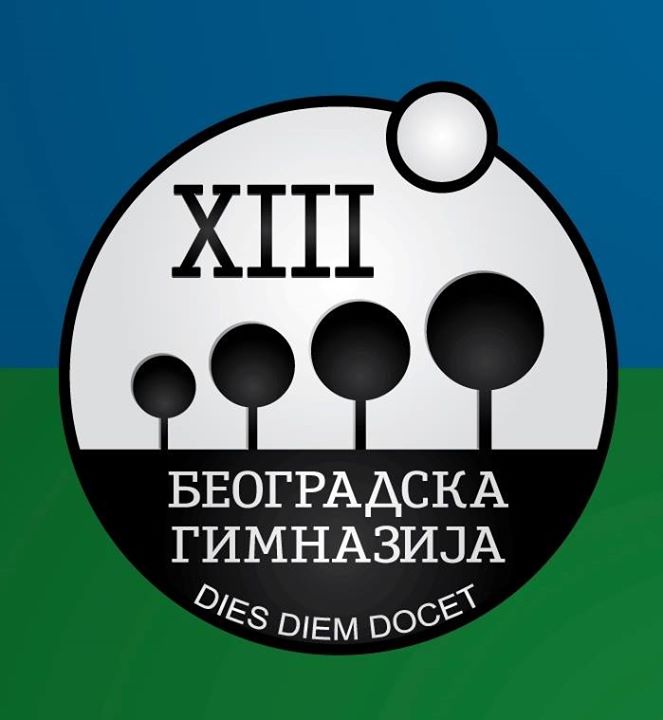 ГОДИШЊИ ПЛАН РАДАXIII БЕОГРАДСКЕ ГИМНАЗИЈЕза школску 2020/21. годинуУ Београду,септембар 2020. годинеОПШТИ ПОДАЦИ О ШКОЛИЗАКОНОДАВНИ ОКВИР ЗА ПЛАНИРАЊЕ, РЕАЛИЗАЦИЈУ И ЕВАЛУАЦИЈУСВИХ ОБЛИКА ОБРАЗОВНО-ВАСПИТНОГ РАДАНАСТАВНИ ПЛАНПриродно-математички смер*Напомена: Ако се укаже потреба за овим облицима рада.Друштвено-језички смер*Напомена: Ако се укаже потреба за овим облицима рада.Распоред радних недеља у току наставне годинеПодела одељења на групе**У режиму непосредне наставе, односно редовног рада у школи.Подела одељења на групе у режиму рада по комбинованом моделуПреглед наставника који реализују наставуКАЛЕНДАР РАДА И ВРЕМЕНСКА АРТИКУЛАЦИЈА РЕАЛИЗАЦИЈЕ РАДА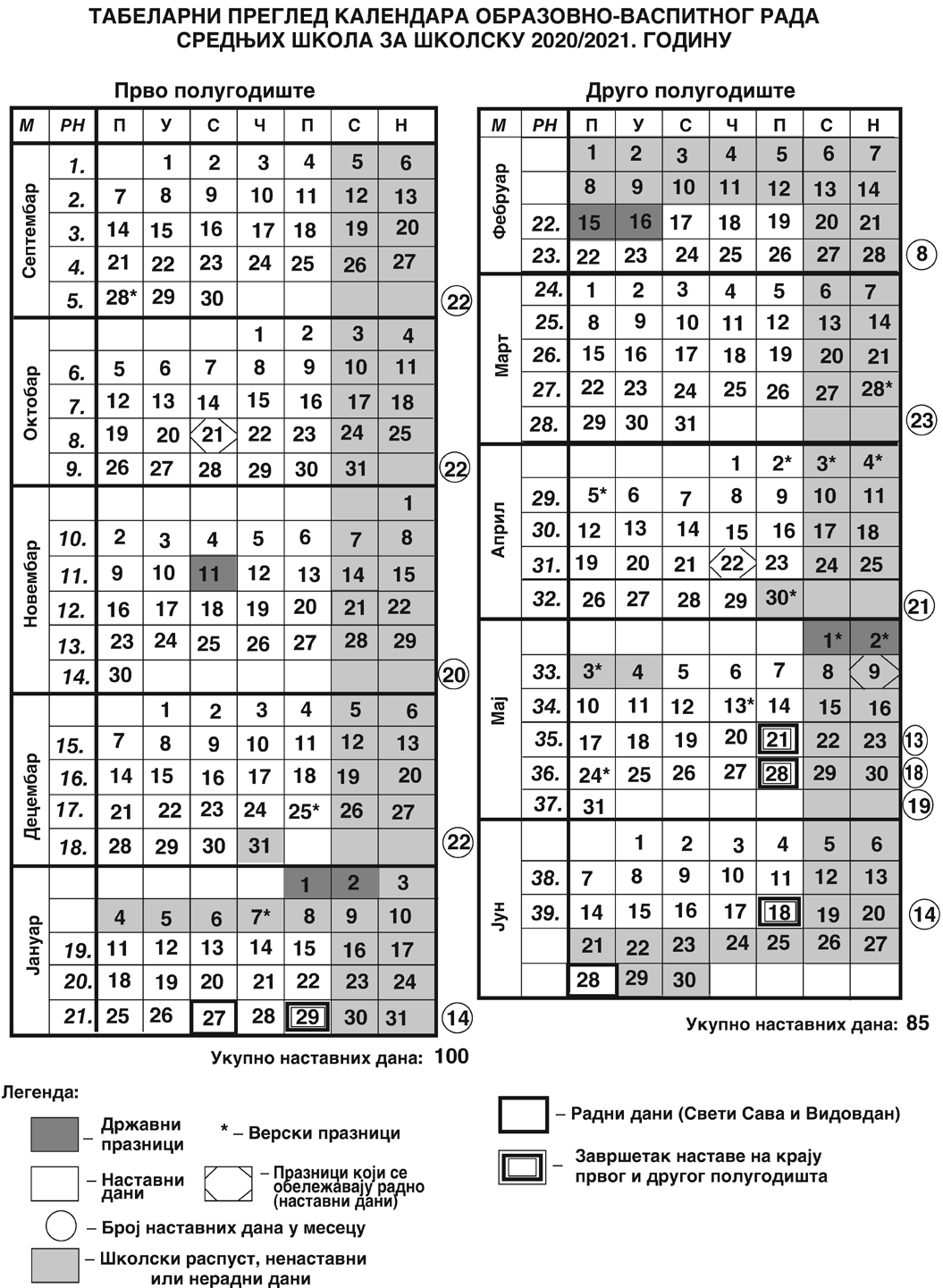 Трајање наставне годинеРаспоред рада смена -почетак по комбинованом моделу, одељења се деле на групу А и Б-Временска артикулација радног дана*у режиму рада по комбиновам моделу наставеРаспусти и празнициПлан реализације надокнаде часова, наставних и радних субота (у редовном режиму рада)ПЛАН РАДА РУКОВОДЕЋИХ ОРГАНА И ОРГАНА УПРАВЉАЊАПлан рада Школског одбораПлан рада директораПЛАН РАДА САВЕТОДАВНИХ ОРГАНА План рада Савета родитељаПЛАН РАДА СТРУЧНИХ ОРГАНАПлан рада Наставничког већаПлан рада одељењских већаПлан рада стручних већа за област предметаПреглед руководилаца стручних већа за област предметаПлан рада Педагошког колегијумаПЛАН  СТРУЧНИХ АКТИВА, ТИМОВА И КОМИСИЈА*Стручни актив за развојно планирање Стручни актив за развој школског програма Тим за заштиту од дискриминације, насиља, злостављања и занемаривања Тим за самовредновање Тим за обезбеђивање квалитета и развој установе Тим за инклузивно образовање Тим за развој међупредметних компетенција и предузетништва Тим за професионални развој Тим за промоцију рада школе Тим за управљање пројектима Тим за међународну сарадњу КОМИСИЈЕ *Напомена: стручни тимови и комисије раде у пуном саставу у режиму редовног рада у школи, уколико ванредна ситуација не наложи неке измене. ПЛАН РАДА СТРУЧНИХ САРАДНИКАПлан рада психологаПлан рада педагогаПлан рада библиотекараПЛАНОВИ ОСТАЛИХ ОБЛИКА ОБРАЗОВНО-ВАСПИТНОГ РАДАПлан  рада одељењског старешине План рада слободних активности**Напомена: План рада слободних активности биће реализован када се стекну услови за рад у режиму редовног реализовања наставног, односно образовно-васпитног рада.ПЛАН РАДА УЧЕНИЧКОГ ПАРЛАМЕНТАПЛАН РЕАЛИЗАЦИЈЕ ПОСЕБНОГ ДЕЛА ШКОЛСКОГ ПРОГРАМА*ПЛАН РЕАЛИЗОВАЊА ЕКСКУРЗИЈА, ПУТОВАЊА И МЕЂУНАРОДНЕ РАЗМЕНЕПЛАН СТРУЧНОГ УСАВРШАВАЊА ДИРЕКТОРА, НАСТАВНИКА И СТРУЧНИХ САРАДНИКА*Напомена: Индивидуални планови стручног усавршавања реализоваће се у складу са објективним могућностима, које су диктиране општом епидемиолошком ситуацијом и препорукама Министарства просвете, науке и технолошког развоја.АКЦИОНИ ПЛАН РЕАЛИЗАЦИЈЕ РАЗВОЈНОГ ПЛАНАПРАЋЕЊЕ И ЕВАЛУАЦИЈА ГОДИШЊЕГ ПЛАНА РАДА ШКОЛЕПроцена остварљивости Годишњег плана рада школе - SWOT анализа ПРИЛОГ: 40-часовна структура радне седмицеНедељни фонд часова за следеће пословеназив школе:назив школе:назив школе:назив школе:назив школе:назив школе:назив школе:назив школе:назив школе:XIII београдска гимназијаXIII београдска гимназијаXIII београдска гимназијаXIII београдска гимназијаXIII београдска гимназијаXIII београдска гимназијаXIII београдска гимназијаXIII београдска гимназијаXIII београдска гимназијаXIII београдска гимназијаXIII београдска гимназијадатум оснивања:датум оснивања:датум оснивања:датум оснивања:датум оснивања:датум оснивања:датум оснивања:датум оснивања:датум оснивања:1941. године1941. године1941. године1941. године1941. године1941. године1941. године1941. године1941. године1941. године1941. годинеадреса школе:адреса школе:адреса школе:адреса школе:адреса школе:адреса школе:адреса школе:адреса школе:адреса школе:Љешка 47, Београд, општина ЧукарицаЉешка 47, Београд, општина ЧукарицаЉешка 47, Београд, општина ЧукарицаЉешка 47, Београд, општина ЧукарицаЉешка 47, Београд, општина ЧукарицаЉешка 47, Београд, општина ЧукарицаЉешка 47, Београд, општина ЧукарицаЉешка 47, Београд, општина ЧукарицаЉешка 47, Београд, општина ЧукарицаЉешка 47, Београд, општина ЧукарицаЉешка 47, Београд, општина Чукарицаконтакт:контакт:контакт:контакт:телефон:телефон:телефон:телефон:телефон:011/3555-151011/3555-151011/3555-151011/3555-151011/3555-151011/3555-151011/3555-151011/3555-151011/3555-151011/3555-151011/3555-151контакт:контакт:контакт:контакт:мејл:мејл:мејл:мејл:мејл:trinaestbggim@orion.rstrinaestbggim@orion.rstrinaestbggim@orion.rstrinaestbggim@orion.rstrinaestbggim@orion.rstrinaestbggim@orion.rstrinaestbggim@orion.rstrinaestbggim@orion.rstrinaestbggim@orion.rstrinaestbggim@orion.rstrinaestbggim@orion.rsсајт школе:сајт школе:сајт школе:сајт школе:сајт школе:сајт школе:сајт школе:сајт школе:сајт школе:http://trinaestabggim.edu.rshttp://trinaestabggim.edu.rshttp://trinaestabggim.edu.rshttp://trinaestabggim.edu.rshttp://trinaestabggim.edu.rshttp://trinaestabggim.edu.rshttp://trinaestabggim.edu.rshttp://trinaestabggim.edu.rshttp://trinaestabggim.edu.rshttp://trinaestabggim.edu.rshttp://trinaestabggim.edu.rsодговорна особа:одговорна особа:одговорна особа:одговорна особа:одговорна особа:одговорна особа:одговорна особа:одговорна особа:одговорна особа:Бојан Вучковић, директорБојан Вучковић, директорБојан Вучковић, директорБојан Вучковић, директорБојан Вучковић, директорБојан Вучковић, директорБојан Вучковић, директорБојан Вучковић, директорБојан Вучковић, директорБојан Вучковић, директорБојан Вучковић, директорстатус школе:статус школе:статус школе:статус школе:статус школе:статус школе:статус школе:статус школе:статус школе:Установа за обављање образовно-васпитне делатности гимназије са природно-математичким и друштвено-језичким смером.Установа за обављање образовно-васпитне делатности гимназије са природно-математичким и друштвено-језичким смером.Установа за обављање образовно-васпитне делатности гимназије са природно-математичким и друштвено-језичким смером.Установа за обављање образовно-васпитне делатности гимназије са природно-математичким и друштвено-језичким смером.Установа за обављање образовно-васпитне делатности гимназије са природно-математичким и друштвено-језичким смером.Установа за обављање образовно-васпитне делатности гимназије са природно-математичким и друштвено-језичким смером.Установа за обављање образовно-васпитне делатности гимназије са природно-математичким и друштвено-језичким смером.Установа за обављање образовно-васпитне делатности гимназије са природно-математичким и друштвено-језичким смером.Установа за обављање образовно-васпитне делатности гимназије са природно-математичким и друштвено-језичким смером.Установа за обављање образовно-васпитне делатности гимназије са природно-математичким и друштвено-језичким смером.Установа за обављање образовно-васпитне делатности гимназије са природно-математичким и друштвено-језичким смером.језик на ком се реализује настава:језик на ком се реализује настава:језик на ком се реализује настава:језик на ком се реализује настава:језик на ком се реализује настава:језик на ком се реализује настава:језик на ком се реализује настава:језик на ком се реализује настава:језик на ком се реализује настава:српски језиксрпски језиксрпски језиксрпски језиксрпски језиксрпски језиксрпски језиксрпски језиксрпски језиксрпски језиксрпски језикопшти задатак образовно-васпитног рада у гимназији:општи задатак образовно-васпитног рада у гимназији:општи задатак образовно-васпитног рада у гимназији:општи задатак образовно-васпитног рада у гимназији:општи задатак образовно-васпитног рада у гимназији:општи задатак образовно-васпитног рада у гимназији:општи задатак образовно-васпитног рада у гимназији:општи задатак образовно-васпитног рада у гимназији:општи задатак образовно-васпитног рада у гимназији:Стицање општег образовања и васпитања у четворогодишњем трајању којим се обезбеђује припрема за наставак образовања у високошколским установама.Стицање општег образовања и васпитања у четворогодишњем трајању којим се обезбеђује припрема за наставак образовања у високошколским установама.Стицање општег образовања и васпитања у четворогодишњем трајању којим се обезбеђује припрема за наставак образовања у високошколским установама.Стицање општег образовања и васпитања у четворогодишњем трајању којим се обезбеђује припрема за наставак образовања у високошколским установама.Стицање општег образовања и васпитања у четворогодишњем трајању којим се обезбеђује припрема за наставак образовања у високошколским установама.Стицање општег образовања и васпитања у четворогодишњем трајању којим се обезбеђује припрема за наставак образовања у високошколским установама.Стицање општег образовања и васпитања у четворогодишњем трајању којим се обезбеђује припрема за наставак образовања у високошколским установама.Стицање општег образовања и васпитања у четворогодишњем трајању којим се обезбеђује припрема за наставак образовања у високошколским установама.Стицање општег образовања и васпитања у четворогодишњем трајању којим се обезбеђује припрема за наставак образовања у високошколским установама.Стицање општег образовања и васпитања у четворогодишњем трајању којим се обезбеђује припрема за наставак образовања у високошколским установама.Стицање општег образовања и васпитања у четворогодишњем трајању којим се обезбеђује припрема за наставак образовања у високошколским установама.модел рада на почетку наставне године:модел рада на почетку наставне године:модел рада на почетку наставне године:модел рада на почетку наставне године:модел рада на почетку наставне године:модел рада на почетку наставне године:модел рада на почетку наставне године:модел рада на почетку наставне године:модел рада на почетку наставне године:Комбиновани. Одељења су подељена на А и Б групу. Једна група прати наставу у школи, друга онлајн. Групе се смењују седмично. Обезбеђена подршка ученицима који раде онлајн (ученик-партнер који прати наставу у школи, предметни наставник).Комбиновани. Одељења су подељена на А и Б групу. Једна група прати наставу у школи, друга онлајн. Групе се смењују седмично. Обезбеђена подршка ученицима који раде онлајн (ученик-партнер који прати наставу у школи, предметни наставник).Комбиновани. Одељења су подељена на А и Б групу. Једна група прати наставу у школи, друга онлајн. Групе се смењују седмично. Обезбеђена подршка ученицима који раде онлајн (ученик-партнер који прати наставу у школи, предметни наставник).Комбиновани. Одељења су подељена на А и Б групу. Једна група прати наставу у школи, друга онлајн. Групе се смењују седмично. Обезбеђена подршка ученицима који раде онлајн (ученик-партнер који прати наставу у школи, предметни наставник).Комбиновани. Одељења су подељена на А и Б групу. Једна група прати наставу у школи, друга онлајн. Групе се смењују седмично. Обезбеђена подршка ученицима који раде онлајн (ученик-партнер који прати наставу у школи, предметни наставник).Комбиновани. Одељења су подељена на А и Б групу. Једна група прати наставу у школи, друга онлајн. Групе се смењују седмично. Обезбеђена подршка ученицима који раде онлајн (ученик-партнер који прати наставу у школи, предметни наставник).Комбиновани. Одељења су подељена на А и Б групу. Једна група прати наставу у школи, друга онлајн. Групе се смењују седмично. Обезбеђена подршка ученицима који раде онлајн (ученик-партнер који прати наставу у школи, предметни наставник).Комбиновани. Одељења су подељена на А и Б групу. Једна група прати наставу у школи, друга онлајн. Групе се смењују седмично. Обезбеђена подршка ученицима који раде онлајн (ученик-партнер који прати наставу у школи, предметни наставник).Комбиновани. Одељења су подељена на А и Б групу. Једна група прати наставу у школи, друга онлајн. Групе се смењују седмично. Обезбеђена подршка ученицима који раде онлајн (ученик-партнер који прати наставу у школи, предметни наставник).Комбиновани. Одељења су подељена на А и Б групу. Једна група прати наставу у школи, друга онлајн. Групе се смењују седмично. Обезбеђена подршка ученицима који раде онлајн (ученик-партнер који прати наставу у школи, предметни наставник).Комбиновани. Одељења су подељена на А и Б групу. Једна група прати наставу у школи, друга онлајн. Групе се смењују седмично. Обезбеђена подршка ученицима који раде онлајн (ученик-партнер који прати наставу у школи, предметни наставник).Кадровска структура запосленихКадровска структура запосленихКадровска структура запосленихКадровска структура запосленихКадровска структура запосленихКадровска структура запосленихКадровска структура запосленихКадровска структура запосленихКадровска структура запосленихКадровска структура запосленихКадровска структура запосленихКадровска структура запосленихКадровска структура запосленихСтепен стр. спремеСтепен стр. спремеСтепен стр. спремеБрој извршилацаБрој извршилацаПроценат ангажовањаПроценат ангажовањаДиректорДиректорДиректорДиректорДиректорДиректорДиректорДиректорДиректорДиректорДиректорДиректорДиректорVIIVIIVII11100%100%Помоћник директораПомоћник директораПомоћник директораПомоћник директораПомоћник директораПомоћник директораПомоћник директораПомоћник директораПомоћник директораПомоћник директораПомоћник директораПомоћник директораПомоћник директораVIIVIIVII2225%+25%25%+25%Стручни сарадници Стручни сарадници Стручни сарадници Стручни сарадници Стручни сарадници психологпсихологпсихологпсихологпсихологпсихологпсихологпсихологVIIVIIVII22Стручни сарадници Стручни сарадници Стручни сарадници Стручни сарадници Стручни сарадници Стручни сарадници Стручни сарадници педагогпедагогпедагогпедагогпедагогпедагогпедагогпедагогVIIVIIVII11Библиотекар Библиотекар Библиотекар Библиотекар Библиотекар Библиотекар Библиотекар Библиотекар Библиотекар Библиотекар Библиотекар Библиотекар Библиотекар VIIVIIVII22100%+50%100%+50%НаставнициНаставнициНаставнициНаставнициНаставнициса пуним радним временомса пуним радним временомса пуним радним временомса пуним радним временомса пуним радним временомса пуним радним временомса пуним радним временомса пуним радним временомVIIVIIVII5555НаставнициНаставнициНаставнициНаставнициНаставнициНаставнициНаставнициса непуним радним временомса непуним радним временомса непуним радним временомса непуним радним временомса непуним радним временомса непуним радним временомса непуним радним временомса непуним радним временомVIIVIIVII2222Секретар	Секретар	Секретар	Секретар	Секретар	Секретар	Секретар	Секретар	Секретар	Секретар	Секретар	Секретар	Секретар	VIIVIIVII11100%100%Дипломирани економиста за финансијско рачуноводствене пословеДипломирани економиста за финансијско рачуноводствене пословеДипломирани економиста за финансијско рачуноводствене пословеДипломирани економиста за финансијско рачуноводствене пословеДипломирани економиста за финансијско рачуноводствене пословеДипломирани економиста за финансијско рачуноводствене пословеДипломирани економиста за финансијско рачуноводствене пословеДипломирани економиста за финансијско рачуноводствене пословеДипломирани економиста за финансијско рачуноводствене пословеДипломирани економиста за финансијско рачуноводствене пословеДипломирани економиста за финансијско рачуноводствене пословеДипломирани економиста за финансијско рачуноводствене пословеДипломирани економиста за финансијско рачуноводствене пословеVIIVIIVII11100%100%Референт за финасијско рачуноводствене пословеРеферент за финасијско рачуноводствене пословеРеферент за финасијско рачуноводствене пословеРеферент за финасијско рачуноводствене пословеРеферент за финасијско рачуноводствене пословеРеферент за финасијско рачуноводствене пословеРеферент за финасијско рачуноводствене пословеРеферент за финасијско рачуноводствене пословеРеферент за финасијско рачуноводствене пословеРеферент за финасијско рачуноводствене пословеРеферент за финасијско рачуноводствене пословеРеферент за финасијско рачуноводствене пословеРеферент за финасијско рачуноводствене пословеIVIVIV11100%100%Референт за правне, кадровске и административне пословеРеферент за правне, кадровске и административне пословеРеферент за правне, кадровске и административне пословеРеферент за правне, кадровске и административне пословеРеферент за правне, кадровске и административне пословеРеферент за правне, кадровске и административне пословеРеферент за правне, кадровске и административне пословеРеферент за правне, кадровске и административне пословеРеферент за правне, кадровске и административне пословеРеферент за правне, кадровске и административне пословеРеферент за правне, кадровске и административне пословеРеферент за правне, кадровске и административне пословеРеферент за правне, кадровске и административне пословеIVIVIV1150%50%Техничар одржавања информационих система и технологијаТехничар одржавања информационих система и технологијаТехничар одржавања информационих система и технологијаТехничар одржавања информационих система и технологијаТехничар одржавања информационих система и технологијаТехничар одржавања информационих система и технологијаТехничар одржавања информационих система и технологијаТехничар одржавања информационих система и технологијаТехничар одржавања информационих система и технологијаТехничар одржавања информационих система и технологијаТехничар одржавања информационих система и технологијаТехничар одржавања информационих система и технологијаТехничар одржавања информационих система и технологијаIVIVIV2250%+50%50%+50%ДомарДомарДомарДомарДомарДомарДомарДомарДомарДомарДомарДомарДомарIIIIIIIII11100%100%Радник на одржавању хигијенеРадник на одржавању хигијенеРадник на одржавању хигијенеРадник на одржавању хигијенеРадник на одржавању хигијенеРадник на одржавању хигијенеРадник на одржавању хигијенеРадник на одржавању хигијенеРадник на одржавању хигијенеРадник на одржавању хигијенеРадник на одржавању хигијенеРадник на одржавању хигијенеРадник на одржавању хигијенеIII1010100%100%Укупно запослених:Укупно запослених:Укупно запослених:Укупно запослених:Укупно запослених:Укупно запослених:Укупно запослених:Укупно запослених:Укупно запослених:Укупно запослених:Укупно запослених:Укупно запослених:Укупно запослених:9393Број ученика по разредима и одељењима у шк. 2020/21. год.Број ученика по разредима и одељењима у шк. 2020/21. год.Број ученика по разредима и одељењима у шк. 2020/21. год.Број ученика по разредима и одељењима у шк. 2020/21. год.Број ученика по разредима и одељењима у шк. 2020/21. год.Број ученика по разредима и одељењима у шк. 2020/21. год.Број ученика по разредима и одељењима у шк. 2020/21. год.Број ученика по разредима и одељењима у шк. 2020/21. год.Број ученика по разредима и одељењима у шк. 2020/21. год.Број ученика по разредима и одељењима у шк. 2020/21. год.Број ученика по разредима и одељењима у шк. 2020/21. год.Број ученика по разредима и одељењима у шк. 2020/21. год.Број ученика по разредима и одељењима у шк. 2020/21. год.Број ученика по разредима и одељењима у шк. 2020/21. год.Број ученика по разредима и одељењима у шк. 2020/21. год.Број ученика по разредима и одељењима у шк. 2020/21. год.Број ученика по разредима и одељењима у шк. 2020/21. год.Број ученика по разредима и одељењима у шк. 2020/21. год.Укупно ученикаУкупно ученикаразр.	одељ.разр.	одељ.Друштвено-језички смерДруштвено-језички смерДруштвено-језички смерДруштвено-језички смерДруштвено-језички смерДруштвено-језички смерДруштвено-језички смерПриродно-математички смерПриродно-математички смерПриродно-математички смерПриродно-математички смерПриродно-математички смерПриродно-математички смерПриродно-математички смерПриродно-математички смерПриродно-математички смерУкупно ученикаУкупно ученикаразр.	одељ.разр.	одељ.1.1.1.2.3.3.3.4.5.6.6.7.8.8.9.9.Укупно ученикаУкупно ученикаII33333334303030343431313133333333293293IIII34343434343434303432323131312929289289IIIIII33333333323232283032322930303030277277IVIV3131313134343434323333263131313128328311421142Облици образовно васпитног рада Облици образовно васпитног рада Облици образовно васпитног рада Облици образовно васпитног рада Облици образовно васпитног рада Облици образовно васпитног рада Облици образовно васпитног рада Облици образовно васпитног рада Облици образовно васпитног рада Облици образовно васпитног рада Облици образовно васпитног рада Облици образовно васпитног рада Облици образовно васпитног рада Облици образовно васпитног рада Облици образовно васпитног рада Облици образовно васпитног рада Облици образовно васпитног рада Облици образовно васпитног рада Облици образовно васпитног рада Облици образовно васпитног рада обавезни, I-IV раз.обавезни, I-IV раз.обавезни, I-IV раз.обавезни, I-IV раз.обавезни, I-IV раз.обавезни, I-IV раз.обавезни, I-IV раз.настава и припремна настава настава и припремна настава настава и припремна настава настава и припремна настава настава и припремна настава настава и припремна настава настава и припремна настава настава и припремна настава настава и припремна настава настава и припремна настава настава и припремна настава настава и припремна настава настава и припремна настава изборниI-IV раз.I-IV раз.I-IV раз.I-IV раз.I-IV раз.I-IV раз.грађанско васпитање / верска наставаграђанско васпитање / верска наставаграђанско васпитање / верска наставаграђанско васпитање / верска наставаграђанско васпитање / верска наставаграђанско васпитање / верска наставаграђанско васпитање / верска наставаграђанско васпитање / верска наставаграђанско васпитање / верска наставаграђанско васпитање / верска наставаграђанско васпитање / верска наставаграђанско васпитање / верска наставаграђанско васпитање / верска наставаизборниI и II раз.I и II раз.I и II раз.I и II раз.I и II раз.I и II раз.језик, медији и култура / појединац, група и друштво / / примењене науке / уметност и дизајнјезик, медији и култура / појединац, група и друштво / / примењене науке / уметност и дизајнјезик, медији и култура / појединац, група и друштво / / примењене науке / уметност и дизајнјезик, медији и култура / појединац, група и друштво / / примењене науке / уметност и дизајнјезик, медији и култура / појединац, група и друштво / / примењене науке / уметност и дизајнјезик, медији и култура / појединац, група и друштво / / примењене науке / уметност и дизајнјезик, медији и култура / појединац, група и друштво / / примењене науке / уметност и дизајнјезик, медији и култура / појединац, група и друштво / / примењене науке / уметност и дизајнјезик, медији и култура / појединац, група и друштво / / примењене науке / уметност и дизајнјезик, медији и култура / појединац, група и друштво / / примењене науке / уметност и дизајнјезик, медији и култура / појединац, група и друштво / / примењене науке / уметност и дизајнјезик, медији и култура / појединац, група и друштво / / примењене науке / уметност и дизајнјезик, медији и култура / појединац, група и друштво / / примењене науке / уметност и дизајнизборниIII раз.III раз.III раз.III раз.III раз.III раз.примењене науке 1 / примењене науке 2 / основи геополитике / религије и цивилизације / савремене технологије /  образовање за одрживи развојпримењене науке 1 / примењене науке 2 / основи геополитике / религије и цивилизације / савремене технологије /  образовање за одрживи развојпримењене науке 1 / примењене науке 2 / основи геополитике / религије и цивилизације / савремене технологије /  образовање за одрживи развојпримењене науке 1 / примењене науке 2 / основи геополитике / религије и цивилизације / савремене технологије /  образовање за одрживи развојпримењене науке 1 / примењене науке 2 / основи геополитике / религије и цивилизације / савремене технологије /  образовање за одрживи развојпримењене науке 1 / примењене науке 2 / основи геополитике / религије и цивилизације / савремене технологије /  образовање за одрживи развојпримењене науке 1 / примењене науке 2 / основи геополитике / религије и цивилизације / савремене технологије /  образовање за одрживи развојпримењене науке 1 / примењене науке 2 / основи геополитике / религије и цивилизације / савремене технологије /  образовање за одрживи развојпримењене науке 1 / примењене науке 2 / основи геополитике / религије и цивилизације / савремене технологије /  образовање за одрживи развојпримењене науке 1 / примењене науке 2 / основи геополитике / религије и цивилизације / савремене технологије /  образовање за одрживи развојпримењене науке 1 / примењене науке 2 / основи геополитике / религије и цивилизације / савремене технологије /  образовање за одрживи развојпримењене науке 1 / примењене науке 2 / основи геополитике / религије и цивилизације / савремене технологије /  образовање за одрживи развојпримењене науке 1 / примењене науке 2 / основи геополитике / религије и цивилизације / савремене технологије /  образовање за одрживи развојфакултативни, I-IV раз.*(*у режиму редовног школског рада)факултативни, I-IV раз.*(*у режиму редовног школског рада)факултативни, I-IV раз.*(*у режиму редовног школског рада)факултативни, I-IV раз.*(*у режиму редовног школског рада)факултативни, I-IV раз.*(*у режиму редовног школског рада)факултативни, I-IV раз.*(*у режиму редовног школског рада)факултативни, I-IV раз.*(*у режиму редовног школског рада)кинески језик, хор, оркестар, позориште, екскурзија, културно - уметничке, техничке, проналазачке, хуманитарне, спортско - рекреативне и друге активностикинески језик, хор, оркестар, позориште, екскурзија, културно - уметничке, техничке, проналазачке, хуманитарне, спортско - рекреативне и друге активностикинески језик, хор, оркестар, позориште, екскурзија, културно - уметничке, техничке, проналазачке, хуманитарне, спортско - рекреативне и друге активностикинески језик, хор, оркестар, позориште, екскурзија, културно - уметничке, техничке, проналазачке, хуманитарне, спортско - рекреативне и друге активностикинески језик, хор, оркестар, позориште, екскурзија, културно - уметничке, техничке, проналазачке, хуманитарне, спортско - рекреативне и друге активностикинески језик, хор, оркестар, позориште, екскурзија, културно - уметничке, техничке, проналазачке, хуманитарне, спортско - рекреативне и друге активностикинески језик, хор, оркестар, позориште, екскурзија, културно - уметничке, техничке, проналазачке, хуманитарне, спортско - рекреативне и друге активностикинески језик, хор, оркестар, позориште, екскурзија, културно - уметничке, техничке, проналазачке, хуманитарне, спортско - рекреативне и друге активностикинески језик, хор, оркестар, позориште, екскурзија, културно - уметничке, техничке, проналазачке, хуманитарне, спортско - рекреативне и друге активностикинески језик, хор, оркестар, позориште, екскурзија, културно - уметничке, техничке, проналазачке, хуманитарне, спортско - рекреативне и друге активностикинески језик, хор, оркестар, позориште, екскурзија, културно - уметничке, техничке, проналазачке, хуманитарне, спортско - рекреативне и друге активностикинески језик, хор, оркестар, позориште, екскурзија, културно - уметничке, техничке, проналазачке, хуманитарне, спортско - рекреативне и друге активностикинески језик, хор, оркестар, позориште, екскурзија, културно - уметничке, техничке, проналазачке, хуманитарне, спортско - рекреативне и друге активностипросторопремљеностУкупна површина школског простора: 42000 m2 18 учионицау складу са нормативом + мобилни пројекторУкупна површина школског простора: 42000 m2 10 кабинета са припремним просторијамау складу са нормативом + рачунар и пројектор + дидактички материјалиУкупна површина школског простора: 42000 m2 2 кабинета за информатику2 сервера са 20+10 умрежених рачунараУкупна површина школског простора: 42000 m2 библиотека15739 књига (2 легата) + пианино + рачунар + пројекторУкупна површина школског простора: 42000 m2 2 фискултурне салеу складу са нормативом и потребама наставеУкупна површина школског простора: 42000 m2 зборницарачунар, штампач, скенер + фотокопир апаратУкупна површина школског простора: 42000 m2 свечана салау складу са потребамаУкупна површина школског простора: 42000 m2 5 канцеларијау складу са потребама послаУкупна површина школског простора: 42000 m2 закониЗакон о основама система образовања и васпитања („Сл. гласник Републике Србије“ бр.   88/17,  27/18- други закон, 10/2019 и 6/2020);закониЗакон о средњем образовању и васпитању  („Сл. гласник РС“ бр. 55/13, 101/17  и  27/18 – др. закон);правилници и друга подзаконска актаПравилник о плану и програму наставе и учењу за гимназију („Сл.гласник РС- Просветни гласник“, бр. 4/2020 и 12/20)правилници и друга подзаконска актаПравилник о стандардима квалитета рада установе („Сл.гласник РС- Просветни гласник“, бр.14/2018)правилници и друга подзаконска актаПравилник о степену и врсти образовања наставника, стручних сарадника и помоћних наставника у  гимназији  („ Службени гласник РС – Просветни гласник“ бр. 15/2013, 11/2016, 2/2017, 11/2017, 13/2018, 7/2019, 2/2020, 3/2020 и 14/2020);правилници и друга подзаконска актаПравилник о педагошкој норми свих облика образовно-васпитног рада наставника и стручних сарадника у средњој школи („Сл. гласник - Просветни гласник“  бр.  1/92,  2/2000 и 15/2019); правилници и друга подзаконска актаПравилник о сталном стручном усавршавању и напредовању у звања наставника, васитача и стручних сарадника („Сл.гјасник РС“, бр.81/2017 и 48/2018)правилници и друга подзаконска актаПравилник о стандардима компетенција директора установа образовања и васпитања (,,Сл.гласник РС“, бр.38/2013)правилници и друга подзаконска актаПравилник о стандардима компетенција за професију наставника и њиховог професионалног развоја („ Сл.гласник РС- Просветни гласник“, бр.5/2011)правилници и друга подзаконска актаПравилник о програму свих облика рада стручних сарадника  („Сл.гласн. Просв. гласник“  5/2012)      правилници и друга подзаконска актаПравилник о организацији и остваривању екскурзије у средњој школи (,,Сл.гласник РС“, бр.30/2019)правилници и друга подзаконска актаПравилник  о критеријумима  и стандардима за финансирање установе која обавља делатност средњег образовања  и васпитања („Сл.  гласник  РС“ бр. 45/2018 и 106/2029)правилници и друга подзаконска актаШколски календар за средње школе за школску 2020/2021. годину.правилници и друга подзаконска актаКаталог програма стручног усавршавања за школску 2018/19., 2019/20. и 2020/21. годинуопшта документа школеСтатут школе општа документа школеРазвојни план школе општа документа школеШколски програминтерни правилнициПравилник о интерном стручном усавршавањуинтерни правилнициАнекс Правилника о интерном стручном усавршавањуинтерни правилнициинтерна документа, којима се уређује рад у школиА. Обавезни предметиI разредI разредI разредII разредII разредII разредII разредIII разредIII разредIII разредIII разредIV разредIV разредIV разредIV разредукупноукупноукупноукупноА. Обавезни предметинед.нед.год.нед.нед.нед.год.нед.нед.нед.год.нед.нед.год.нед.нед.нед.год.А. Обавезни предметитвт+вттвт+вттвт+вттвт+вттвт+вСрпски ј. и књиж.41483311133111441321414502Енглески језик274110,537+18,5110,537+18,52266661251Други страни јез.--------22662266Латински језик274---------2274Устав и права гр.--------11331133Социологија--------22662266Психологија --2274------2274Филозофија -----2274226644140Историја 27422742274---66222Географија 27422742274---66222Биологија 27411137+37220,574+18,53399881,5339,5Математика 41485518555185441321818650Физика 27422174+37220,574+18,55516511111,5442,5Хемија 27422174+3722174+372266882362Рачунарство и информатика20+7420+7410+3711133+30116248Рачунарство и информатика2116248Музичка култура1370,50+18,5------110,555.5Ликовна култура1370,50+18,5------110,555,5Физичко и здравствено васп.27422742274226688288Σ А26 2962+7422  22  6,5814+240,523233,5851+129,530301990+30101101134091Б.Изборни програмДруги страни језик27410,50,537+18,510,50,537+18,5--411185Грађан. в./ верска н.1371371371334--144I и II:Језик,медији и култура,Појединац,група и друштво, Уметност и дизајн, Примењене наукеIII: Основи геополитике, Религија и цивилизација, Образовање за одрживи развој,Примењене науке 1,2, Саврем. технологије2742744148----8296Σ Б5-18540,50,5166,560,50,5240,5100331611625Σ А+Б312122126771221294412213111105311911114716Факултативни п.Екскурзијадо 3 данадо 3 данадо 3 данадо 5 данадо 5 данадо 5 данадо 5 данадо 7 данадо 7 данадо 7 данадо 7 данадо 8 данадо 8 данадо 8 данадо 8 дана----Ваннаставне акт. Дод./доп./припр.*до 30 часовадо 30 часовадо 30 часовадо 30 часовадо 30 часовадо 30 часовадо 30 часовадо 30 часовадо 30 часовадо 30 часовадо 30 часовадо 30 часовадо 30 часовадо 30 часовадо 30 часовадо 120 часовадо 120 часовадо 120 часовадо 120 часоваЧас одељ.стар.37373737373737373737373333333360-120 часова60-120 часова60-120 часова60-120 часоваСлободне активн.30 – 60 часова30 – 60 часова30 – 60 часова30 – 60 часова30 – 60 часова30 – 60 часова30 – 60 часова30 – 60 часова30 – 60 часова30 – 60 часова30 – 60 часова30 – 60 часова30 – 60 часова30 – 60 часова30 – 60 часова30 – 60 часова30 – 60 часова30 – 60 часова30 – 60 часоваДруш. активности – Уч.парламент15-30 часова15-30 часова15-30 часова15-30 часова15-30 часова15-30 часова15-30 часова15-30 часова15-30 часова15-30 часова15-30 часова15-30 часова15-30 часова15-30 часова15-30 часова15-30 часова15-30 часова15-30 часова15-30 часова15-30 часоваА. Обавезни предметиI разредI разредI разредII разредII разредII разредII разредIII разредIII разредIII разредIV разредIV разредIV разредIV разредукупноукупноукупноукупноА. Обавезни предметинед.нед.год.нед.нед.нед.год.нед.нед.год.нед.нед.год.нед.нед.нед.год.А. Обавезни предметитвт+вттвт+втвт+вттвт+вттвт+вСрпски ј. и књиж.4148441485185551651818646Енглески језик274220,574+18,551854413513130,5486,5Други страни јез.-----274226644140Латински језик2742274-----44148Устав и права гр.-------11331133Социологија-------33993399Психологија --2274-----2274Филозофија -----274339955173Историја 2742274274339999321Географија 2742274274---66222Биологија 27422743111---77259Математика 41483311127422661111399Физика 274110,537+18,52742266770,5269,5Хемија 274110,537+18,5-----330,5129,5Рачунарство и информатика2+742+741137+3011133+30226278Рачунарство и информатика2226278Музичка култура1371137137113344144Ликовна култура1371137137113344144Физичко и здравствено васп.2742274274226688288Σ А26 2962+7425 25 3,5925+129,53011110+303011993 +301111117,54253,5Б.Изборни прог.Други страни језик27410,50,537+18,5----30,50,5129,5Грађан. в./ верска н.1371371371334144Језик, медији и култура/ Појединац, група и друштво/ Уметност и дизајн/Здравље и спорт/ Примењене науке274274----4148Σ Б518540,50,5166,513713311110,5421,5Σ А+Б3333122133333312213232117732323210561301304675Факултативни п.Екскурзијадо 3 данадо 3 данадо 3 данадо 5 данадо 5 данадо 5 данадо 5 данадо 7 данадо 7 данадо 7 данадо 8 данадо 8 данадо 8 данадо 8 дана----Ваннаставне акт. Дод./доп./припр.н.*до 30 часовадо 30 часовадо 30 часовадо 30 часовадо 30 часовадо 30 часовадо 30 часовадо 30 часовадо 30 часовадо 30 часовадо 30 часовадо 30 часовадо 30 часовадо 30 часовадо 120 часовадо 120 часовадо 120 часовадо 120 часоваЧас одељ.стар.373737373737373737373333333360-120 часова60-120 часова60-120 часова60-120 часоваСлободне активн.30 – 60 часова30 – 60 часова30 – 60 часова30 – 60 часова30 – 60 часова30 – 60 часова30 – 60 часова30 – 60 часова30 – 60 часова30 – 60 часова30 – 60 часова30 – 60 часова30 – 60 часова30 – 60 часова30 – 60 часова30 – 60 часова30 – 60 часова30 – 60 часоваДруш. активности – Уч.парламент15-30 часова 15-30 часова 15-30 часова 15-30 часова 15-30 часова 15-30 часова 15-30 часова 15-30 часова 15-30 часова 15-30 часова 15-30 часова 15-30 часова 15-30 часова 15-30 часова 15-30 часова 15-30 часова 15-30 часова 15-30 часова I РАЗРЕДII РАЗРЕДIII РАЗРЕДIV РАЗРЕДРазредно-часовна настава37373733Слободне активности (ваннаставне активности)2222Матурски испит4Укупно радних недеља39393939Друштвено-језички смерразредразредразредразредБрој ученика у групиДруштвено-језички смерI II III IV Број ученика у групиРачунарство и информатика74743733до 15Енглески језик18,537до15Други страни језик18,518,5до 15Филозофија18,5до 15Биологија18,5до 15Физика18,518,5до 15Хемија18,5до 15Природно-математички смерразредразредразредразредБрој ученика у групиПриродно-математички смерI II III IV Број ученика у групиРачунарство и информатика74743766до 15Енглески језик18,518,5до15Други страни језик18,518,5до 15Биологија3718,5до 15Физика3718,5до 15Хемија3737до 15Музичка култура18,5до 15Ликовна култура18,5до 15одељењеразредодељењеразред123456789IГрупа А171715171716181717151IГрупа Б161715171715131616142IIГрупа А141717151516151615140IIГрупа Б201717151916161514149IIIГрупа А171716141516151515140IIIГрупа Б161616141516141515137IVГрупа А161617161617131616143IVГрупа Б1515171816161315151401142р.б.наставникпредметраз. и одељ.н.фонд гр х чΣОС1.Софија Ширадовић српски језик27,92x3=619411.Софија Ширадовић српски језик41,4,95+2x4=1319412.Маја Цветковић српски језик11,32x4=818332.Маја Цветковић српски језик32,32x5=1018333.Биљана Радосављевић српски језик22,32x4=819433.Биљана Радосављевић српски језик42,32x5=1019433.Биљана Радосављевић Језик, медији и култура21х1=119434.Бојана Симончевић Ербезсрпски језик15,7,93x4=1218384.Бојана Симончевић Ербезсрпски језик36,82x3=618385.Јелена Урошевић   српски језик12,4,83x4=1218145.Јелена Урошевић   српски језик44,52x3=618146.Биљана Вељовић српски језик161x4=411166.Биљана Вељовић српски језик24,82x3=611166.Биљана Вељовић Језик, медији и култура21x1=111167.Драган Ђорђевићсрпски језик261x3=319-7.Драган Ђорђевићсрпски језик4 5,6,7,84x4=1619-8.Марко Никодијевићсрпски језик21+51x4+1x3=719-8.Марко Никодијевићсрпски језик31+7,95+2x3=1119-8.Марко НикодијевићЈезик,медији и култура11x1=119-9.Владан Бојанићенглески језик2 4,6,7,8,95x2=1018-9.Владан Бојанићенглески језик4 5,6,7,84x2=818-10.Сања Рафајловићенглески језик221x3=318-10.Сања Рафајловићенглески језик31 + 7,81x5+2x218-10.Сања Рафајловићенглески језик43+4 1x4+1х218-11.Бранислава Рашићенглески језик1 1,2,3,4,55x2=10192511.Бранислава Рашићенглески језик2 1,3 +52x3+1x2192511.Бранислава РашићЈезик, медији и култура11x1=1192512.Снежана Здравковићенглески језик16,7,8, 92x2=4184212.Снежана Здравковићенглески језик41,2 + 92x4+1x2184213.Тамара Вукадиновићенглески језик3 2,3 + 4,5,6,92x5+4x2183414.Катарина Јаковљевић руски језик11,4/5, 63x2=618-14.Катарина Јаковљевић руски језик26,92x2=418-14.Катарина Јаковљевић руски језик31, 3/5, 63x2=618-14.Катарина Јаковљевић руски језик451x2=218-15.Јелена Животићруски језик21/31x2=28-15.Јелена Животићруски језик44, 1/82x2=48-15.Јелена ЖивотићЈезик, медији и култура12х1=28-16.Сања Ђукићфранцуски језик32,4,93x2=67-16.Сања ЂукићЈезик, медији и култура11х1=17-17.Сања Кнежевићфранцуски језик12, 4/5, 7/83x2=6194717.Сања Кнежевићфранцуски језик22,4,53x2=6194717.Сања Кнежевићфранцуски језик42/3,7,83x2=6194717.Сања КнежевићЈезик, медији и култура21x1=1194718.Невенка  Јевтићнемачки језик13, 2/6, 7/8, 94x2=818191918.Невенка  Јевтићнемачки језик33,7,83x2=618191918.Невенка  Јевтићнемачки језик46,92x2=418191919.Лена Филиповићнемачки језик21,3,7,84x2=816-19.Лена Филиповићнемачки језик251x2=216-19.Лена Филиповићнемачки језик41/5, 2/32x2=416-19.Лена ФилиповићЈезик, медији и култура22x1=216-20.Мирјана Козићлатински језик17,8,93x2=681720.Мирјана КозићЈезик, медији и култура12x1=281721.Љиљана Цветковићлатински језик11,2,3,4,5,66x2=12182121.Љиљана Цветковићлатински језик21, 2, 33х2=6182122.Петар Христовскифилозофија31,2.3.84x2=821-22.Петар Христовскифилозофија41,2,3 + 83x3+1x221-22.Петар ХристовскиРелигија и цивилизација31x2=221-23.Александар Перуничићфилозофија34,5,6,7,95x2=1022-23.Александар Перуничићфилозофија44,5,6,7,95x2=1022-23.Александар ПеруничићРелигија и цивилизација31x2=222-24.Илија Маловић  Устав и права грађ.4 1, 2, 33x1=321-24.Илија Маловић  социологија4 1,2,3 + 4,5,7,83x3+4x221-24.Илија Маловић  Појединац, група и друштво11x1=125.Емилија ТомићУстав и права грађ.4 4, 5, 6, 7, 8, 96x1=620-25.Емилија Томићсоциологија4 6,92x2=420-25.Емилија Томићграђанско васпитање1 3,5,63x1=320-25.Емилија Томићграђанско васпитање21/9,4,3/63x1=320-25.Емилија Томићграђанско васпитање35,72x1=220-25.Емилија ТомићПојединац, група и друштво11x1=120-25.Емилија ТомићРелигија и цивилизација31x2=220-26.Дејан Лучићграђанско васпитање11,2/5,47,8,95x1=520-26.Дејан Лучићграђанско васпитање22,5,7,84x1=420-26.Дејан Лучићграђанско васпитање31, 2, 3/9, 4/8, 65x1=520-26.Дејан Лучићграђанско васпитање31/9, 2, 3/7, 4/5, 6, 86x1=620-27.Вук Јовановићверска настава11,2/5,4, 6/84x1=4211227.Вук Јовановићверска настава21/9, 3/6,  4/73x1=3211227.Вук Јовановићверска настава31/7, 2/5, 3, 4/8, 65x1=5211227.Вук Јовановићверска настава41/9, 2/6, 3/7, 4/5, 85x1=5211227.Вук ЈовановићРелигија и цивилизација32x2=4211228.Марко Лазићверска настава17, 3/92х1=25-28.Марко Лазићверска настава22,5,83x1=329.Златка Драгутиновићпсихологија21,2,3,44x2=884430.Иванка Радојичићпсихологија25,6,7,8,95x2=10112830.Иванка РадојичићЈезик,медији и култура21x1=1112831.Мирјана Живовићгеографија22,3,4,5,6,7,97x2=14152431.Мирјана ЖивовићПримењене науке2 1x1=1152432.Милорад Јешићгеографија14,5,6,7,8,96x2=122032.Милорад Јешићгеографија33,4,5,74x2=82033.Јелена Сибиновићгеографија11,22x2=41433.Јелена Сибиновићгеографија21,82x2=41433.Јелена Сибиновићгеографија31,2,63x2=61434.Марија Митићгеографија131x2=261334.Марија Митићгеографија38,92x2=461335.Драгана Скрињикисторија11,2,3,7,85x2=10222235.Драгана Скрињикисторија21,2,3,7,85X2=10222235.Драгана СкрињикПојединац,група и друш.22x1=2222236.Сања Ристићисторија24,5,6,94x2=8212936.Сања Ристићисторија34,5,6,7,8,96x2=12212936.Сања РистићПојединац,група и друш.21x1=1212937.Душица Бишевацисторија191x2=2233237.Душица Бишевацисторија31,2,33x3=9233237.Душица Бишевацисторија41,2,33x3=9233237.Душица БишевацПојединац, група и друштво21x1=1233237.Душица БишевацОснови геополитике3 1x2=2233238.Марко Пејовићисторија14,5,63x2=610-38.Марко ПејовићРелигија и цивилизација31x2=210-38.Марко ПејовићОснови геополитике31x2=210-39.Кристина Андрејевић биологија25,92x3=622-39.Кристина Андрејевић биологија31,2,33х2=622-39.Кристина Андрејевић биологија44,5,63x3=922-39.Кристина Андрејевић Примењене науке21x1=122-40.Сунчица Томић (Марина Кољанин)биологија11,2,3,4,5,66x2=1221-40.Сунчица Томић (Марина Кољанин)биологија21,2,33x2=621-40.Сунчица Томић (Марина Кољанин)биологија351x3=321-41.Мирјана Никлановићбиологија24,6,7,86x3=1221-41.Мирјана Никлановићбиологија47,8,93х3=921-42.Татјана Миловановићбиологија17,8,93x2=6233742.Татјана Миловановићбиологија34,6,7,8,95x3=15233742.Татјана МиловановићПримењене науке 131х2=2233743.Владан Божовићматематика171х4=417-43.Владан Божовићматематика241х5=517-43.Владан Божовићматематика44,72x4=817-44.Катарина Ивезићматематика22 + 7,81х3+2x5=13192744.Катарина Ивезићматематика4 3 + 81x2+1x4=6192745.Дивна Стаменовићматематика11,42х4=821-45.Дивна Стаменовићматематика31 + 5,61x3+2x5=1321-46.Часлав Ербезматематика13, 6, 83x4=1218-46.Часлав Ербезматематика22,32х3=618-47.Горан Урошевићматематика191x4=4143947.Горан Урошевићматематика34,92x5=10143948.Љубица Миловановићматематика21 + 5,61x3+2х5=1319-48.Љубица Миловановићматематика42 + 51x2+1x4=619-49.Снежана Миловановићматематика12,52х4=8181549.Снежана Миловановићматематика37,82х5=10181550.Ђорђе Голубовићматематика23 + 91x3+1х5=8184950.Ђорђе Голубовићматематика184950.Ђорђе Голубовићматематика41 + 6,91x2+2х4=10184951.Мара Радојевићрачунарство и информатика11,2,3,5,6,9 6x2=12203651.Мара Радојевићрачунарство и информатика32,6 + 3,82x2+1x1=6203651.Мара РадојевићСавремене технологије31х2=2203652.Слободан Шећеровскирачунарство и информатика11,4,5,6,7,8 6x2=1222-52.Слободан Шећеровскирачунарство и информатика31 + 4,5,7,81x2+4x122-52.Слободан ШећеровскиСавремене технологије32х2=422-53.Александра Јосимовићрачунарство и информатика12,3,4,7,8,9 6x2=1220-53.Александра Јосимовићрачунарство и информатика39 + 3,4,7,81x2+4x120-53.Александра ЈосимовићСавремене технологије31х2=220-54.Марко Свичевићрачунарство и информатика21,3,4,5,6,96x2=1221-54.Марко Свичевићрачунарство и информатика43,4,9 + 1,5,63х2+3х1=921-55.Даница Ерчевићрачунарство и информатика21,2,6,7,8,96x2=12212655.Даница Ерчевићрачунарство и информатика41,6,8 + 2,7,93х2+3х1=9212656.Сандра Николићрачунарство и информатика22,3,4,5,7,86x2=12214556.Сандра Николићрачунарство и информатика42,5,7 + 3,4,83х2+3х1=9214557.Романа Црнковићфизика22,3 + 4,5,8,92x2+4х4=2021-57.Романа ЦрнковићПримењене науке21x1=121-58.Љиљана Марковићфизика13,4,5,6,7,8,97x2=14221858.Љиљана Марковићфизика31,2,33х2=6221858.Љиљана МарковићПримењене науке 231х2=2221859.Веско Ђаловићфизика111х2=2223559.Веско Ђаловићфизика34,5,6,7,8,96х3=18223559.Веско ЂаловићПримењене науке 231x2=2223560.Драган Ристићфизика26,72х4=8214860.Драган Ристићфизика43 + 7,81х2+2х5=12214860.Драган РистићПримењене науке11x1=1214861.Небојша Дамјановићфизика44,5,6,94х5=2021-61.Небојша Дамјановићфизика21-61.Небојша ДамјановићПримењене науке21x1=121-62.Јелена Трајковићфизика121х2=210-62.Јелена Трајковићфизика211х2=210-62.Јелена Трајковићфизика41,22х2=410-62.Јелена ТрајковићПримењене науке12x1=210-63.Слађана Делићхемија21,2 + 4,5,62х2+3х4=16244663.Слађана Делићхемија44,5,63x2=6244663.Слађана ДелићПримењене науке 131х2=2244664.Анита Стојчевскихемија14,5,83х2=622-64.Анита Стојчевскихемија23 + 71х2+1х4=622-64.Анита Стојчевскихемија36,72х4=822-64.Анита СтојчевскиПримењене науке 131х2=222-65.Оливера Јеленковићхемија12,3,6,72х4=820-65.Оливера Јеленковићхемија34,5,83х4=1220-66.Милица Брусин хемија11,92x2=4241166.Милица Брусин хемија28,92х4=8241166.Милица Брусин хемија391x4=4241166.Милица Брусин хемија47,8,93x2=6241166.Милица Брусин Примењене науке 131х2=2241167.Михаило Биченколиковна култура11,2,3,4,55x1=520-67.Михаило Биченколиковна култура21,2,3,4,5,6,7,8,99x1=920-67.Михаило Биченколиковна култура31,2,33x1=320-67.Михаило Биченколиковна култура41,2,33x1=320-68.Гордана Иветићликовна култура16,7,8,94x1=49-68.Гордана Иветићуметност и дизајн13х1=39-68.Гордана Иветићуметност и дизајн22х1=29-69.Светлана Голубовић Шкундрићмузичка култура11,2,3,4,5,6,7,8,95x1=5202369.Светлана Голубовић Шкундрићмузичка култура21,2,3,4,59x1=9202369.Светлана Голубовић Шкундрићмузичка култура31,2,33x1=3202369.Светлана Голубовић Шкундрићмузичка култура41,2,33x1=3202370.Петрица Игњатовићмузичка култура16,7,8,94x1=4471.Весна Ракићфизичко васпитање21,32x2=4202171.Весна Ракићфизичко васпитање31,2,3,44x2=8202171.Весна Ракићфизичко васпитање41,3,4,84x2=8202172.Ивана-Александра Коваленкофизичко васпитање14/8, 5/7, 6/93x2=620-72.Ивана-Александра Коваленкофизичко васпитање24/7, 5/8, 6/93x2=620-72.Ивана-Александра Коваленкофизичко васпитање35/7, 6/82x2=420-72.Ивана-Александра Коваленкофизичко васпитање45/7, 6/92x2=420-73.Александар Поповићфизичко васпитање14/8, 5/7, 6/93x2=620-73.Александар Поповићфизичко васпитање22, 4/7, 5/8, 6/94x2=820-73.Александар Поповићфизичко васпитање42, 6/93x2=620-74.Предраг Филиповићфизичко васпитање11,2,33х2=612-74.Предраг Филиповићфизичко васпитање35/7, 6/8, 93x2=612-75.Зоран БашићОснови геополитике31х2=22-76.Катарина ПинтарПојединац, група и друштво12х1=22-77.Балтић ЈеленаПримењене науке14х1=48-77.Балтић ЈеленаОснови геополитике31х2=28-77.Балтић ЈеленаОбразовање за одрживи развој31х2=28-Прво полугодиштеПрво полугодиштепочетак: 01.09.2020.почетак: 01.09.2020.завршетак: 29.01.2021.завршетак: 29.01.2021.Друго полугодиште за уч. I-III раз.почетак: 17. 02.2021.почетак: 17. 02.2021.завршетак: 18.06.2021.завршетак: 18.06.2021.Друго полугодиштеза уч. IV раз.почетак: 18.02.2021.почетак: 18.02.2021.завршетак: 21.05.2021.завршетак: 21.05.2021.Σ петодневних наставних седмицаΣ петодневних наставних седмицаΣ петодневних наставних седмицаI-III: 37 Σ наставних данаI-III: 185Σ петодневних наставних седмицаΣ петодневних наставних седмицаΣ петодневних наставних седмицаIV: 33Σ наставних данаIV: 165Непарна сменаI и III разред, група А01.09. почиње рад пре подне* Групе и смене се мењају седмично.Парна сменаII и IV разред, група А01.09. почиње рад после подне* Групе и смене се мењају седмично.Непарна сменаI и III разред, група Б01.09. прати рад онлајн* Групе и смене се мењају седмично.Парна сменаII и IV разред, група Б01.09. прати рад онлајн* Групе и смене се мењају седмично.1.час2. час3. час4. час5. час6. час7. часI смена0800 -08450850 -09350950 -10351040 -11251135 -12201225 -13101315- 1400II смена1400 -14451450 -15351550 -16351640 -17251735 -18201825 -19101915 -2000I смена*0800 -08300835 -09050920 -09500955 -10251035 -11051110 -11401145 -1215II смена*1400 -14301435 -15051520 -15501555 -16251635 -17051710 -17401745 -1815распустизимски31.12.2020-08.01.2021.распустизимски01-12.02.2021.распустипролећни30.04-04.05.2021.државни празнициДан сећања на српске жртве у Другом светском рату (наставни дан) 21.10.2020.државни празнициСвети Сава –Дан духовности (радни дан)27.01.2021.државни празнициДан сећања на жртве холокауста, геноцида и других жртава фашизма у Другом светском рату (наставни дан)22.04.2021.државни празнициДан победе (наставни дан)09.05.2021.државни празнициВидовдан (радни дан)28.06.2021.верски празници(нерадни дан за ученике и запослене)православци на први дан крсне славеверски празници(нерадни дан за ученике и запослене)припадници Исламске заједнице17.07. 2021. године, на први дан Курбанског бајрама верски празници(нерадни дан за ученике и запослене)припадници Исламске заједнице13.05.2021. године, на први дан Рамазанског бајрамаверски празници(нерадни дан за ученике и запослене)припадници Јеврејске заједнице 21.09.2020. године, на први дан Јом Кипураверски празници(нерадни дан за ученике и запослене)припадници верских заједница које обележавају верске празнике по Грегоријанском календару 25. децембра 2020. године, на први дан Божићаверски празници(нерадни дан за ученике и запослене)припадници верских заједница које обележавају дане васкршњих празника по Грегоријанском и Јулијанском календару – почев од Великог петка, закључно са другим даном Васкрса Католици: 04. априла 2021. годиневерски празници(нерадни дан за ученике и запослене)припадници верских заједница које обележавају дане васкршњих празника по Грегоријанском и Јулијанском календару – почев од Великог петка, закључно са другим даном Васкрса Православни: 02. маја 2021. годинеНаставне суботеРадне суботеРаспоред надокнаде кроз наставне суботе биће утврђен накнадно, у складу са актуелном ситуацијом и потребамау периоду од 9 до 13 часова, за реализацију секција, активности из факултативног дела програма и припремне наставеРаспоред надокнаде кроз наставне суботе биће утврђен накнадно, у складу са актуелном ситуацијом и потребамапрема накнадно утврђеним потребама (школа као домаћин такмичења, семинара и сл.)Оквирни садржај седнице*носиоци пославреме реализацијекритеријум успешности/доказ-Усвајање Извештаја о раду школе и остваривању Годишњег плана рада школе за школску 2019/2020.-Усвајање Извештаја о  раду директорашколе за школску 2019/2020. год.-Усвајање Извештаја о остваривању Развојног плана школе на годишњем нивоу-Стручно усавршавање запослених - Извештај и план-Извештај о самовредновању -Доношење Годишњег плана рада за школску 2020/21. годину.- Доношење анекса Школског програма-Давање сагласности на измене и допуне Правилника о Систематизацији-Избор Представника Одбора за стручне Активе и Тимове-директор-председник Шк.одбора-помоћник дир.-психолог-педагогдо 15.09.2020.усвојена  акта и документа школе/Записник- Доношење одлука о коришћењу средстава за инвестиције и инвестиционо одржавање- Расписивање конкурса за избор директора- Именовање комисије за избор директора-директор-председник Шк.одбораXI 2020.-донете одлуке-расписан конкурс-именована коми-сија / Записник-Усвајање извештаја о попису-Финансијски план за 2021. буџетску годину-Упознавање са Планом набавки за 2021. годину-комисија за попис-шеф рачуноводстваI - II 2021.-усвојен фин. план-разм. показатељи успеш. рада школе/Записник-Извештај о раду директора и раду школе у  првом полуговишту шк. 2020/21. године-Извештај о годишњем пословању школе-Давање мишљења и предлагање министру директора-Инвестиционо одржавање - опремање школе.-директор-председник Шк.одбора-шеф рачуноводстваII - III  2021.-усвојен фин. изв.-донете одлуке о инвест. одржав./Записник-Усвајање Извештаја о екекурзијама-Извештај о резултатима матурског испита-Успех ученика на крају наставне године-Основи финансијског плана школе за израду предлога буџета Републике-директор-председник Шк.одбора-шеф рачунов.VI       2021.-усвојен извештај-донете одлуке/Записник*Напомена: План и програм рада Школски одбор доноси на првој седници. Реализација прати актуелну законску регулативу, као и активности и потребе школе у току наставне године.*Напомена: План и програм рада Школски одбор доноси на првој седници. Реализација прати актуелну законску регулативу, као и активности и потребе школе у току наставне године.*Напомена: План и програм рада Школски одбор доноси на првој седници. Реализација прати актуелну законску регулативу, као и активности и потребе школе у току наставне године.*Напомена: План и програм рада Школски одбор доноси на првој седници. Реализација прати актуелну законску регулативу, као и активности и потребе школе у току наставне године.садржајсадржајсадржајсадржајсарадницивреме реализацијекритеријум успешности/доказУчешће у припреми, сазивању и реализацији седница, у складу са ЗакономУчешће у припреми, сазивању и реализацији седница, у складу са ЗакономНаставничко већеНаставничко веће-помоћници дир.-психолозипрема плану НВ-седнице одржане према плану-одлуке донете у складу са Законом/записнициУчешће у припреми, сазивању и реализацији седница, у складу са ЗакономУчешће у припреми, сазивању и реализацији седница, у складу са ЗакономШколски одборШколски одбор-председник ШО-шеф рачуновод.према плану ШО-седнице одржане према плану-одлуке донете у складу са Законом/записнициУчешће у припреми, сазивању и реализацији седница, у складу са ЗакономУчешће у припреми, сазивању и реализацији седница, у складу са ЗакономПедагошки колегијумПедагошки колегијум-педагогпрема плану ПК-седнице одржане према плану-одлуке донете у складу са Законом/записнициУчешће у изради и усвајању стратешких докумената школеУчешће у изради и усвајању стратешких докумената школеГодишњи план рада школеГодишњи план рада школеТим за израду ГПРШдо 15.09.2020.Документа урађена у складу са Законом, размотр. на НВ и СР и усвојена на ШО/Записници Учешће у изради и усвајању стратешких докумената школеУчешће у изради и усвајању стратешких докумената школеАнекс Школског програмАнекс Школског програмСтручни актив за развој ШПдо 15.09.2020.Документа урађена у складу са Законом, размотр. на НВ и СР и усвојена на ШО/Записници Учешће у изради и усвајању стратешких докумената школеУчешће у изради и усвајању стратешких докумената школеИзвештај о раду школе-помоћници директорадо 15.09.2020.Документа урађена у складу са Законом, размотр. на НВ и СР и усвојена на ШО/Записници Учешће у изради и усвајању стратешких докумената школеУчешће у изради и усвајању стратешких докумената школеИзвештај о раду директора-помоћници директорадо 15.09.2020.Документа урађена у складу са Законом, размотр. на НВ и СР и усвојена на ШО/Записници Решавање организационих и кадровских питања у предвиђеним моделима наставе (у школи, комбиновани, онлајн)Решавање организационих и кадровских питања у предвиђеним моделима наставе (у школи, комбиновани, онлајн)Решавање организационих и кадровских питања у предвиђеним моделима наставе (у школи, комбиновани, онлајн)Решавање организационих и кадровских питања у предвиђеним моделима наставе (у школи, комбиновани, онлајн)-помоћници директорапрема потребиРад у школи је у складу са ЗакономКонтрола рада у материјално - финансијском пословању школеКонтрола рада у материјално - финансијском пословању школеКонтрола рада у материјално - финансијском пословању школеКонтрола рада у материјално - финансијском пословању школе-рачунополагачпрема плануФинансијско пословање шк. је у складу са Законом Организација образовно-васпитног процеса у складу са законском регулативом у предвиђеним моделима наставе (у школи, комбиновани, онлајн)Организација образовно-васпитног процеса у складу са законском регулативом у предвиђеним моделима наставе (у школи, комбиновани, онлајн)Организација образовно-васпитног процеса у складу са законском регулативом у предвиђеним моделима наставе (у школи, комбиновани, онлајн)Организација образовно-васпитног процеса у складу са законском регулативом у предвиђеним моделима наставе (у школи, комбиновани, онлајн)-помоћници директора -струч.сараднициу току наставне годинеСви аспекти рада школе су у складу за законским акт.Инструктивно-педагошки рад и посета часовима свих облика ВОР-аИнструктивно-педагошки рад и посета часовима свих облика ВОР-аИнструктивно-педагошки рад и посета часовима свих облика ВОР-аИнструктивно-педагошки рад и посета часовима свих облика ВОР-а-наставници-струч. сараднициу току наставне годинеПосећено 30 часова, обављени разговори/сачињен записникУнапређивање професионалних компетенција запослених у школиУнапређивање професионалних компетенција запослених у школиУнапређивање професионалних компетенција запослених у школиУнапређивање професионалних компетенција запослених у школи-Тим за професионални развоју току наставне год.Запослени реализ. план стр.усаврш., стичу струч. звањаСарадња са доносиоцима одлука и другим институцијама, као и са НВОСарадња са доносиоцима одлука и другим институцијама, као и са НВОСарадња са доносиоцима одлука и другим институцијама, као и са НВОСарадња са доносиоцима одлука и другим институцијама, као и са НВО-ШО, СР, УП, НВ-по плану Донете одлуке су  сврсисходне,  правовремене и у складу са ЗакономСарадња са доносиоцима одлука и другим институцијама, као и са НВОСарадња са доносиоцима одлука и другим институцијама, као и са НВОСарадња са доносиоцима одлука и другим институцијама, као и са НВОСарадња са доносиоцима одлука и другим институцијама, као и са НВО-Заводи-НВО-спољни сарадн.-по договоруДонете одлуке су  сврсисходне,  правовремене и у складу са ЗакономЈачање етоса унутар школеЈачање етоса унутар школеЈачање етоса унутар школеЈачање етоса унутар школе-наставничко већеконтинуираноКвалитетан етосРад са ученицимаИндивидуални разговориИндивидуални разговориИндивидуални разговори-ученици-одељ.старешинеКонтинуи-рано, у складу са потребама ученика-Ученици имају жељени успех, мотивисани су и задовољниРад са ученицимаПраћење педагошких и социјалних аспеката одељењаПраћење педагошких и социјалних аспеката одељењаПраћење педагошких и социјалних аспеката одељења-одељ.старешине-психолози-педагогКонтинуи-рано, у складу са потребама ученика-Ученици имају жељени успех, мотивисани су и задовољниСарадња са родитељима ученикаСарадња са родитељима ученикаСарадња са родитељима ученикаСарадња са родитељима ученика-одељ.старешинапо потребиЗадовољство родит.Сарадња са партнерским институцијамаСарадња са партнерским институцијамаСарадња са партнерским институцијамаСарадња са партнерским институцијама-спољни сарадн.по договоруУнапређен квалитет и повећан обим сар.Размена са иностраним школамаРазмена са иностраним школамаРазмена са иностраним школамаРазмена са иностраним школама-спољни сарадн.по договоруРазмењена искуст.Лично стручно усавршавањеЛично стручно усавршавањеЛично стручно усавршавањеЛично стручно усавршавање-спољни сарадн.према плануиспуњен план СУОквирни садржај седнице*носиоци пославреме реализацијекритеријум успешности/доказКонституисање Савета родитеља -Избор председника и заменика председника   Савета-Избор представника и заменика за Локални СР-Предлагање представника из реда СР за Школски одбор-Доношење Плана рада СР за шк.2020/21. г.-Разматрање Извештаја о раду школе и остваривању Годишњег плана рада школе за школску 2019/2020.-Разматрање Извештаја о  раду Директорашколе за школску 2019/20. год.-Усвајање Извештаја о остваривању Развојног плана школе на годишњем нивоу-Разматрање Извештај о самовредновању рада школе-Разматрање  Школског програма-Разматрање Годишњег плана рада школе за школску 2020/2021.-Анализа реализоване наставе на даљину-Извештај о упису ученика у I разред школске 2020/2021.-Избор Представника СР за стручне активе и тимове-директор-помоћник дир.-педагог-секретардо 15.09.2020.-конститусан Савет родитеља-усвојен план  рада Савета-размотрена  акта школе-донете одлуке о финансијским давањима ученика/Записник-Извештај о успеху ученика на првом класификационом периоду-Извештај о реализацији комбинованог модела наставе и предлози за унапређивање-директор-председник Савета родитељадо  XI 2020.-усвојен извештај-дати предлози за унапређење рада школе /Записник-Реализација Школског програма и  Годишњег плана на крају I полугодишта школске 2020/2021. године-Изештај о постигнутом успеху.-директор-председник Савета родитеља I - II 2021.-размотрени показатељи успешности рада школе /Записник-Разматрање извештаја о раду школе и раду директора у I полугодишту-Извештај о успеху ученика на  трећем класификационом периоду-Извештај о реализованим такмичењима-директор-председник Савета родитељаIII - IV 2021.-размотрени  извештаји и показатељи успешности рада школе /Записник-Извештај о реализованим екскурзијама-Извештај о резултатима матурског испита-Успех ученика на крају наставне године-Извештај о раду Савета-директор-председник Савета родитеља VI  2021.-усвојени извештаји/Записник, Извеш-тај о раду СР*Напомена: План и програм рада Савет родитеља доноси на првој седници. Реализација прати актуелну законску регулативу, као и активности и потребе школе у току наставне године.*Напомена: План и програм рада Савет родитеља доноси на првој седници. Реализација прати актуелну законску регулативу, као и активности и потребе школе у току наставне године.*Напомена: План и програм рада Савет родитеља доноси на првој седници. Реализација прати актуелну законску регулативу, као и активности и потребе школе у току наставне године.*Напомена: План и програм рада Савет родитеља доноси на првој седници. Реализација прати актуелну законску регулативу, као и активности и потребе школе у току наставне године.Оквирни садржај седнице*носиоци пославреме реализацијекритеријум успешности/доказ-Разматрање Извештаја о раду за школску 2019/2020.-Разматрање предлога Годишњег плана рада за 2020/2021. годину и Школског програма-Одлука о коришћењу уџбеника-План за унапређивање наставе-Усвајање плана писмених провера знања (писмени задаци и контролне вежбе)-директор-помоћник дир.до 15.09.2020.-размотрена општа акта школе-донете одлуке и усвојени планови/Записник-Извештај о реализацији свих облика ВОР-а и о успеху ученика на првом класификационом периоду-Извештај раз. старешина I разреда о адаптацији ученика на школу-Одлуке о ослобађању ученика дела наставе физичког васпитања-директор-помоћник директора-вођа пута-руководилац већа I разредаXI 2020.-усвојени извештаји-донете одлуке-дати предлози за унапређење рада школе /Записник-Анализа општег успеха и дисциплине ученика на крају првог полугодишта-Анализа реализације свих облика ВОР-Стручно усавршавање наставника и стручних сарадника-Утврђивање тема за матурске радове-Припреме за обележавање Светог Саве-Дана духовности-директор-помоћник директора -председник Комисије за културну и јавну делатностI - II 2020.-размотрен. показат. успешности рада -утврђен списак тема за мат.радове-Договорено обележ. шк.славе/Записник-Извештај о успеху ученика на крају првог полугодишта-Извештај о успеху на такмичењима-директор-помоћник директораII - III 2020.-размотрени показатељи успешности рада школе/Записник-Анализа успеха ученика на III класификационом периоду-Припреме за матурски испит - извештај о консултацијама са ученицима.-Разматрање предлога о дестинацијама екскурзија за наредну школску годину-директор-помоћник директораIV 2020.-размотрени показатељи успешности рада школе-одлука о дестинацијама/Записник-Извештај о резултатима матурског испита-Избор ученика генерације-директор-председник КомисијеV 2020.-размотрен успех уч.на матурском испиту/Записник-Успех ученика на крају наставне године-директор -пом.директ.VI 2020.-усвојени извештаји/Записник-Успех уч. на крају школске године-Припреме за нову школску годину-директор -пом.директ.VIII 2020.-усвојени извештаји/Записник*Напомена: План и програм рада Наставничко веће доноси на првој седници. Реализација прати актуелну законску регулативу, као и активности и потребе школе у току наставне, односно школске године. Измене су могуће и у складу са актуелном епидемиолошком ситуацијом.*Напомена: План и програм рада Наставничко веће доноси на првој седници. Реализација прати актуелну законску регулативу, као и активности и потребе школе у току наставне, односно школске године. Измене су могуће и у складу са актуелном епидемиолошком ситуацијом.*Напомена: План и програм рада Наставничко веће доноси на првој седници. Реализација прати актуелну законску регулативу, као и активности и потребе школе у току наставне, односно школске године. Измене су могуће и у складу са актуелном епидемиолошком ситуацијом.*Напомена: План и програм рада Наставничко веће доноси на првој седници. Реализација прати актуелну законску регулативу, као и активности и потребе школе у току наставне, односно школске године. Измене су могуће и у складу са актуелном епидемиолошком ситуацијом.Оквирни садржај седнице*носиоци пославреме реализацијекритеријум успешности/доказ-Усвајање плана и програма рада одељенских већа за школску 2020/2021. годину-Реализација наставе по комбинованом моделу-Усвајање распореда писмених задатака и писмених вежби-Избор представника у Савет родитеља-руководиоци одељењских већаIX 2020.-усвојене одлуке и планови/Записници ОВ-Анализа успеха и дисциплине на првом класификационом периоду-Извештај о реализацији свих облика ВОР-а-Анализа учесталости изостајања ученика и предлог мера за спречавање неоправданог изостајања-Анализа адаптације ученика I разреда на нову школу-руководиоци одељењских већадо XI 2020.-размотрени показатељи успешности рада ученика и одељења/ Записници ОВ-Анализа успеха и дисциплине на крају првог полугодишта-Похвале ученика и изрицање васпитно-дисциплинских мера-Анализа реализације ВОР-а-руководиоци одељењских већаI - II 2021.-размотрени показатељи успешности рада ученика и одељења/ Записници ОВ-Анализа учешћа уч. на такмичењима-Ефекти часова допунске наставе-Анализа рада секција и других облика ваннаставних активности-руководиоци одељењских већаII - III 2021.-размотрени показатељи успешности рада ученика и одељења / Записници ОВ-Анализа успеха и дисциплине на II класификационом периоду -Извештај о реализ. свих облика ВОР-руководиоци одељењских већаIV 2021.-размотр. показат. успеш. рада уч. и од./ Записници ОВ-Утврђивање успеха и дисциплине ученика IV раз. на карају наст.год.-Похвале, награде и казне-Припрема за матурски испит (изабрани предмети, консултат. наст.)-руководиоци одељењских већа IV разредаV 2021.-утврђен успех уч. IV раз.-донете одлуке-усвојени извештаји/ Записници ОВ-Утврђивање успеха ученика I, II и III разреда  на крају II полугодишта, изостанци-Похвале и награде ученика-Извештај о резулт. на такмичењима-Реализација свих облика наставе-руководиоци одељењских већа I, II и III разредаVI 2021.-утврђен успех уч. на крају наст.год.-усвојени извештаји/ Записници ОВУтврђивање успеха ученика након поправних испита (по потреби)-руководиоци одељењских већаVIII 2020.Записници ОВ*Напомена: План и програм рада одељењско веће доноси на првој седници. Реализација прати актуелну законску регулативу, као и активности и специфичне потребе одељења у току наставне, односно школске године. Измене су могуће и у складу са актуелном епидемиолошком ситуацијом.*Напомена: План и програм рада одељењско веће доноси на првој седници. Реализација прати актуелну законску регулативу, као и активности и специфичне потребе одељења у току наставне, односно школске године. Измене су могуће и у складу са актуелном епидемиолошком ситуацијом.*Напомена: План и програм рада одељењско веће доноси на првој седници. Реализација прати актуелну законску регулативу, као и активности и специфичне потребе одељења у току наставне, односно школске године. Измене су могуће и у складу са актуелном епидемиолошком ситуацијом.*Напомена: План и програм рада одељењско веће доноси на првој седници. Реализација прати актуелну законску регулативу, као и активности и специфичне потребе одељења у току наставне, односно школске године. Измене су могуће и у складу са актуелном епидемиолошком ситуацијом.Оквирни садржај седнице*носиоци пославреме реализацијекритеријум успешности/доказ-Усвајање плана и програма рада стручног већа за школску 2020/2021. г.-Уједначавање критеријума оцењивања-Анализа резултата иницијалних тестова-Реализација наставе по комбинованом моделу-руководиоци стручних већаIX 2020.-усвојени планови/Записник СВ-Анализа рада у оквиру свих облика ВОР-Анaлиза постигнућа ученика на крају првог класификационог периода и предлог мера за унапређивање -руководиоци стручних већаXI 2020.-размотр. показат. успешности рада / Записници СВ-Припреме за такмичења, смотре, конкурсе; активност секција-руководиоци стручних већаXII 2020.-резултати такмич./извештаји-Анализа рада у оквиру свих облика ВОР-Анaлиза постигнућа ученика на крају првог полугодишта-руководиоци стручних већаI - II 2021.-размотр. показат. успешности рада / Записници СВ-Анaлиза постигнућа ученика на крају другог класификационог периода и предлог мера за унапређивање -Анализа успеха ученика на такмичењима-руководиоци стручних већаIII 2021.-размотрени показатељи успешности рада / Записници СВ-Анализа реализације програма-Анализа остварености стандарда и исхода-Разматрање уџбеника и додатне литературе за школску 2021/2022.-Предлог расподеле часова за школску 2021/22.-руководиоци стручних већаVI, VIII 2021.-обављене детаљне анализе и донете препоруке и закључци за даљи рад/Записник*Напомена: оквирни план и програм рада стручно веће за област предмета доноси на првој седници. Реализација прати актуелну законску регулативу, као и активности и специфичне потребе предмета у току наставне, односно школске године, због актуелне епидемиолошке ситуације.*Напомена: оквирни план и програм рада стручно веће за област предмета доноси на првој седници. Реализација прати актуелну законску регулативу, као и активности и специфичне потребе предмета у току наставне, односно школске године, због актуелне епидемиолошке ситуације.*Напомена: оквирни план и програм рада стручно веће за област предмета доноси на првој седници. Реализација прати актуелну законску регулативу, као и активности и специфичне потребе предмета у току наставне, односно школске године, због актуелне епидемиолошке ситуације.*Напомена: оквирни план и програм рада стручно веће за област предмета доноси на првој седници. Реализација прати актуелну законску регулативу, као и активности и специфичне потребе предмета у току наставне, односно школске године, због актуелне епидемиолошке ситуације.српски језик и књижевност		Марко Никодијевићпрви страни језик			Тамара Вукадиновићдруги страни језик			Сања Кнежевићдруштвене науке			Марко Лазићисторија				Драгана Скрињикгеографија				Јелена Сибиновићбиологију				Татјана Миловановићматематика				Ђорђе Голубовићфизика				Љиљана Марковићхемија					Оливера Јеленковићликовна култура			Михајло Биченкомузичка култура			 Светлана Голубовић Шкундрићфизичко васпитање			Весна Ракићрачунарство и информатикаСандра НиколићОквирни садржај седнице*носиоци пославреме реализацијекритеријум успешности/доказ-Анализа анекса Школског програма-План за унапређивање наставе и свих облика ВОР у режиму рада по комбинованом моделу наставе-Избор члана Педагошког колегијума задуженог за праћење, евидентирање и извештавање о реализацији плана стручног усавршавања-Усвајање ИОП-а (по потреби)-Разматрање усклађености Развојног плана, Школског програма и Годишњег плана рада школе-директор-координатор Струч.актива за разв.планирање-координатор Стручног актива за развој школског програма-координатор СТИО-педагогдо 31.10.2020.-размотрен ШП-донете одлуке и усвојени ИОП-и/Записник-Реализација плана самовредновања у шк. 2020/21. год.-Евалуација и ревизија ИОП-а-директор-педагог II 2021.-донете одлуке/Записник-Анализа успеха ученика на такмичењима-Анализа реализације плана стручног усавршавање наставника-директор-педагог V 2021.-размотр. показат. успешности рада /Записник-Анализа рада стручних већа-Анализа квалитета рада школе-Предлог мера за унапређивање рада школе-директор-помоћник директораVIII 2021.-размотрени показатељи успешности рада школе/ЗаписникНа свим седницама анализира се реализација свих облика ВОР-а, успех и постигнућа ученика и разматрају мере за њихово унапређивање.На свим седницама анализира се реализација свих облика ВОР-а, успех и постигнућа ученика и разматрају мере за њихово унапређивање.На свим седницама анализира се реализација свих облика ВОР-а, успех и постигнућа ученика и разматрају мере за њихово унапређивање.На свим седницама анализира се реализација свих облика ВОР-а, успех и постигнућа ученика и разматрају мере за њихово унапређивање.*Напомена: План и програм рада Педагошки колегијум доноси на првој седници. Реализација прати актуелну законску регулативу, као и активности и потребе школе у току наставне, односно школске године. Измене и актуелизација програма рада вршиће се и у складу са тренутном епидемиолошком ситуацијом.*Напомена: План и програм рада Педагошки колегијум доноси на првој седници. Реализација прати актуелну законску регулативу, као и активности и потребе школе у току наставне, односно школске године. Измене и актуелизација програма рада вршиће се и у складу са тренутном епидемиолошком ситуацијом.*Напомена: План и програм рада Педагошки колегијум доноси на првој седници. Реализација прати актуелну законску регулативу, као и активности и потребе школе у току наставне, односно школске године. Измене и актуелизација програма рада вршиће се и у складу са тренутном епидемиолошком ситуацијом.*Напомена: План и програм рада Педагошки колегијум доноси на првој седници. Реализација прати актуелну законску регулативу, као и активности и потребе школе у току наставне, односно школске године. Измене и актуелизација програма рада вршиће се и у складу са тренутном епидемиолошком ситуацијом.Чланови тимаМирјана ЖивовићнаставникЧланови тимаГоран УрошевићнаставникЧланови тимаСандра НиколићнаставникЧланови тимаТамара ВукадиновићнаставникЧланови тимаЗлатка Драгутиновићстручни сарадник, координаторЧланови тимаКатарина Пинтарстручни сарадникЧланови тимаЉиљана Ђурђевићпредставник локалне самоуправеЧланови тимаЛука Ђоковић, 4/8представник Ученичког парламентаЧланови тимаЈелена Митић, 3/9представник Савета родитељаПлан реализације: најмање 4 седнице у току школске године.Садржај: у складу са Законом о основама система образовања и васпитањаКритеријум успешности рада: Развојни план је потпуно оперативан, а акциони план реализације активности из Развојног плана реализује се у складу са актуелним околностима.План реализације: најмање 4 седнице у току школске године.Садржај: у складу са Законом о основама система образовања и васпитањаКритеријум успешности рада: Развојни план је потпуно оперативан, а акциони план реализације активности из Развојног плана реализује се у складу са актуелним околностима.План реализације: најмање 4 седнице у току школске године.Садржај: у складу са Законом о основама система образовања и васпитањаКритеријум успешности рада: Развојни план је потпуно оперативан, а акциони план реализације активности из Развојног плана реализује се у складу са актуелним околностима.Чланови тимаБиљана РадосављевићнаставникЧланови тимаДрагана Скрињикнаставник, координаторЧланови тимаВладан БојанићнаставникЧланови тимаПетар ХристовскинаставникЧланови тимаСнежана МиловановићнаставникЧланови тимаИванка Радојичићстручни сарадникЧланови тимаКатарина Пинтарстручни сарадникПлан реализације: најмање 4 седнице у току наставне године.Садржај: доношење предлога анекса Школског програма,његова анализа и унапређивање.Критеријум успешности рада: Школски програм и анекс су у потпуности оперативни и у складу са Законом.План реализације: најмање 4 седнице у току наставне године.Садржај: доношење предлога анекса Школског програма,његова анализа и унапређивање.Критеријум успешности рада: Школски програм и анекс су у потпуности оперативни и у складу са Законом.План реализације: најмање 4 седнице у току наставне године.Садржај: доношење предлога анекса Школског програма,његова анализа и унапређивање.Критеријум успешности рада: Школски програм и анекс су у потпуности оперативни и у складу са Законом.Чланови тимаМирјана ЖивовићнаставникЧланови тимаГоран Урошевићнаставник, координатор Чланови тимаТатјана МиловановићнаставникЧланови тимаЗоран Башићстручни сарадникЧланови тимаИванка Радојичићстручни сарадникЧланови тимаЗлатка Драгутиновићстручни сарадникЧланови тимаМарија Ћулибрк, 4/4представник Ученичког парламентаПлан реализације: према потреби, у току наставне године.Садржај: у складу са Програмом рада; праћење мера превенције.Критеријум успешности рада: у школи нема ситуација дискриминације, насиља, злостављања и занемаривања. План реализације: према потреби, у току наставне године.Садржај: у складу са Програмом рада; праћење мера превенције.Критеријум успешности рада: у школи нема ситуација дискриминације, насиља, злостављања и занемаривања. План реализације: према потреби, у току наставне године.Садржај: у складу са Програмом рада; праћење мера превенције.Критеријум успешности рада: у школи нема ситуација дискриминације, насиља, злостављања и занемаривања. Чланови тимаБојан ВучковићдиректорЧланови тимаЕмилија ТомићнаставникЧланови тимаДаница ЕрчевићнаставникЧланови тимаИванка Радојичићстручни сарадникЧланови тимаЗлатка Драгутиновићстручни сарадникЧланови тимаКатарина Пинтарстручни сарадник, координаторЧланови тимаСнежана Тешићпредставник Школског одбораЧланови тимаМилан Максимовић, 4/4представник Ученичког парламентаЧланови тимаЈелена Крстић, 3/4представник Савета родитељаПлан реализације: најмање 4 седнице у току наставне године.Садржај: у складу са ЗОСОВ и Правилником о стандардима квалитета рада установе.Предмет самовредновања: Област квалитета 6, Организација рада школе, управљање људским и материјалним ресурсима, Међународна сарадња и провера дигиталне зрелости школе коришћењем СЕЛФИ инструментаКритеријуми успешности рада: самовредновање обављено у предвиђеном року, предложен акциони план, извештаји о резултатима самовредновања у складу са Законом.План реализације: најмање 4 седнице у току наставне године.Садржај: у складу са ЗОСОВ и Правилником о стандардима квалитета рада установе.Предмет самовредновања: Област квалитета 6, Организација рада школе, управљање људским и материјалним ресурсима, Међународна сарадња и провера дигиталне зрелости школе коришћењем СЕЛФИ инструментаКритеријуми успешности рада: самовредновање обављено у предвиђеном року, предложен акциони план, извештаји о резултатима самовредновања у складу са Законом.План реализације: најмање 4 седнице у току наставне године.Садржај: у складу са ЗОСОВ и Правилником о стандардима квалитета рада установе.Предмет самовредновања: Област квалитета 6, Организација рада школе, управљање људским и материјалним ресурсима, Међународна сарадња и провера дигиталне зрелости школе коришћењем СЕЛФИ инструментаКритеријуми успешности рада: самовредновање обављено у предвиђеном року, предложен акциони план, извештаји о резултатима самовредновања у складу са Законом.Чланови тимаБојан Вучковићдиректор, координаторЧланови тимаЗоран Башић стручни сарадникЧланови тимаЗлатка Драгутиновићстручни сарадникЧланови тимаИванка Радојичићстручни сарадникЧланови тимаКатарина Пинтарстручни сарадникЧланови тимаЕмилија ТомићнаставникЧланови тимаБорислав Вићентић, 2/3представник Савета родитељаЧланови тимаМилан Вукашиновић, 4/8представник Ученичког парламентаЧланови тимаВесна Лавричпредставник јединице локалне самоуправеЧланови тимаСтручњаци за одређена питањапридружени чланови, именују се по потребиПлан реализације: према потреби, у току наставне године.Садржај: у складу са Програмом рада; анализа и праћење потреба, указивање на решења.Критеријуми успешности рада: унапређен квалитет рада; проширена листа пријатеља школе; процењен квалитет рада запослених који аплицирају за напредовање у струци.План реализације: према потреби, у току наставне године.Садржај: у складу са Програмом рада; анализа и праћење потреба, указивање на решења.Критеријуми успешности рада: унапређен квалитет рада; проширена листа пријатеља школе; процењен квалитет рада запослених који аплицирају за напредовање у струци.План реализације: према потреби, у току наставне године.Садржај: у складу са Програмом рада; анализа и праћење потреба, указивање на решења.Критеријуми успешности рада: унапређен квалитет рада; проширена листа пријатеља школе; процењен квалитет рада запослених који аплицирају за напредовање у струци.Чланови тимаСања РафаиловићнаставникЧланови тимаМаја ЦветковићнаставникЧланови тимаЗлатка Драгутиновићстручни сарадникЧланови тимаИванка Радојичићстручни сарадник, координаторЧланови тимаКатарина Пинтарстручни сарадникЧланови тимаЗоран Башићстручни сарадникПлан реализације: најмање 4 седнице у току наставне године.Садржај: доношење предлога ИОП-1 и ИОП-3 за ученике за које постоји потреба за прилагођавање услова рада или индивидуализацију, праћење. Координација ИОП-тимова.Критеријуми успешности: ИОП-1 даје позитивне резултате, ИОП-3 се успешно реализује.План реализације: најмање 4 седнице у току наставне године.Садржај: доношење предлога ИОП-1 и ИОП-3 за ученике за које постоји потреба за прилагођавање услова рада или индивидуализацију, праћење. Координација ИОП-тимова.Критеријуми успешности: ИОП-1 даје позитивне резултате, ИОП-3 се успешно реализује.План реализације: најмање 4 седнице у току наставне године.Садржај: доношење предлога ИОП-1 и ИОП-3 за ученике за које постоји потреба за прилагођавање услова рада или индивидуализацију, праћење. Координација ИОП-тимова.Критеријуми успешности: ИОП-1 даје позитивне резултате, ИОП-3 се успешно реализује.Чланови тимаИлија МаловићнаставникЧланови тимаСандра НиколићнаставникЧланови тимаДрагана СкрињикнаставникЧланови тимаБранислава РашићнаставникЧланови тимаЉубица Миловановићнаставник, координаторЧланови тимаГоран УрошевићнаставникПлан реализације: најмање 4 седнице.Садржај: у складу са Програмом рада; праћење и анализа резултата; предлог мера за унапређивање.Критеријум успешности рада: број реализованих угледних и огледних часова; проширена листа сарадника и пријатеља школе; степен задовољства ученика и њихових родитеља постигнутим резултатима.План реализације: најмање 4 седнице.Садржај: у складу са Програмом рада; праћење и анализа резултата; предлог мера за унапређивање.Критеријум успешности рада: број реализованих угледних и огледних часова; проширена листа сарадника и пријатеља школе; степен задовољства ученика и њихових родитеља постигнутим резултатима.План реализације: најмање 4 седнице.Садржај: у складу са Програмом рада; праћење и анализа резултата; предлог мера за унапређивање.Критеријум успешности рада: број реализованих угледних и огледних часова; проширена листа сарадника и пријатеља школе; степен задовољства ученика и њихових родитеља постигнутим резултатима.Чланови тимаСлађана ДелићнаставникЧланови тимаДушица Бишевацнаставник, координаторЧланови тимаАлександра ЈосимовићнаставникЧланови тимаМара РадојевићнаставникЧланови тимаИванка Радојичићстручни сарадникЧланови тимаЗлатка Драгутиновићстручни сарадникПлан реализације: најмање 4 седнице.Садржај: у складу са Програмом рада; континуирано праћење активности на реализацији плана стручног усавршавања наставника/стручних сарадника и предлагање приоритетних облика и праваца стручног усавршавања.Критеријум успешности рада: план интерног и план стручног усавршавања наставника/стручних сарадника изван установе у потпуности се реализују. План реализације: најмање 4 седнице.Садржај: у складу са Програмом рада; континуирано праћење активности на реализацији плана стручног усавршавања наставника/стручних сарадника и предлагање приоритетних облика и праваца стручног усавршавања.Критеријум успешности рада: план интерног и план стручног усавршавања наставника/стручних сарадника изван установе у потпуности се реализују. План реализације: најмање 4 седнице.Садржај: у складу са Програмом рада; континуирано праћење активности на реализацији плана стручног усавршавања наставника/стручних сарадника и предлагање приоритетних облика и праваца стручног усавршавања.Критеријум успешности рада: план интерног и план стручног усавршавања наставника/стручних сарадника изван установе у потпуности се реализују. Чланови тимаЗлатка Драгутиновићстручни сарадникЧланови тимаИванка Радојичићстручни сарадникЧланови тимаЗоран Башићстручни сарадникЧланови тимаБојан Вучковићдиректор, координаторЧланови тимаМирјана Живовићнаставник, помоћник директораЧланови тимаДушица БишевацнаставникЧланови тимаМилица Милићевић, IV6ученикЧланови тимаМарија Биљић, IV6ученикПлан реализације: најмање 4 седнице.Садржај: у складу са Програмом рада; континуирано праћење, анализа и реализација активности на промоцији рада школе.Критеријум успешности рада: Ученици школа у окружењу, њихови наставници и родитељи имају позитиван став о XIII београдској гимназији. План реализације: најмање 4 седнице.Садржај: у складу са Програмом рада; континуирано праћење, анализа и реализација активности на промоцији рада школе.Критеријум успешности рада: Ученици школа у окружењу, њихови наставници и родитељи имају позитиван став о XIII београдској гимназији. План реализације: најмање 4 седнице.Садржај: у складу са Програмом рада; континуирано праћење, анализа и реализација активности на промоцији рада школе.Критеријум успешности рада: Ученици школа у окружењу, њихови наставници и родитељи имају позитиван став о XIII београдској гимназији. Чланови тимаТамара Вукадиновићнаставник, координаторЧланови тимаБојан ВучковићдиректорЧланови тимаДушица БишевацнаставникЧланови тимаМирјана НиклановићнаставникПлан реализације: најмање 4 седнице.Садржај: у складу са Програмом рада; континуирано праћење, анализа и реализација активности на укључивању ученика и наставника у реализацију/имплементацију пројеката.Критеријум успешности рада:Наставници и ученици су успешно укључени у реализацију различитих пројеката, чиме се остварују циљеви наставе и унапређују опште и међупредметне компетенције. План реализације: најмање 4 седнице.Садржај: у складу са Програмом рада; континуирано праћење, анализа и реализација активности на укључивању ученика и наставника у реализацију/имплементацију пројеката.Критеријум успешности рада:Наставници и ученици су успешно укључени у реализацију различитих пројеката, чиме се остварују циљеви наставе и унапређују опште и међупредметне компетенције. План реализације: најмање 4 седнице.Садржај: у складу са Програмом рада; континуирано праћење, анализа и реализација активности на укључивању ученика и наставника у реализацију/имплементацију пројеката.Критеријум успешности рада:Наставници и ученици су успешно укључени у реализацију различитих пројеката, чиме се остварују циљеви наставе и унапређују опште и међупредметне компетенције. Чланови тимаБојан Вучковићдиректор, координаторЧланови тимаНевенка ЈевтићнаставникЧланови тимаБиљана РадосављевићнаставникЧланови тимаКатарина ЈаковљевићнаставникЧланови тимаМарија ЈоксимовићнаставникЧланови тимаТамара ВукадиновићнаставникПлан реализације: најмање 4 седнице.Садржај: у складу са Програмом рада; континуирано праћење, анализа и реализација активности са партнерским школама и организацијама из иностранства.Критеријум успешности рада:Наставници и ученици су успешно укључени у реализацију студијске размене; проширена листа партнера; унапређени садржаји сарадње. План реализације: најмање 4 седнице.Садржај: у складу са Програмом рада; континуирано праћење, анализа и реализација активности са партнерским школама и организацијама из иностранства.Критеријум успешности рада:Наставници и ученици су успешно укључени у реализацију студијске размене; проширена листа партнера; унапређени садржаји сарадње. План реализације: најмање 4 седнице.Садржај: у складу са Програмом рада; континуирано праћење, анализа и реализација активности са партнерским школама и организацијама из иностранства.Критеријум успешности рада:Наставници и ученици су успешно укључени у реализацију студијске размене; проширена листа партнера; унапређени садржаји сарадње. комисијачланови резултати рада / доказКомисија за организацију и извођење екскурзијародитељи ученика I, II, III и IV чланови Савета родитељаПроцедура спроведена у складу са Законом / записникКомисија за културну и јавну делатност школе-Биљана Радосављевић-Зоран Башић-Петрица ИгњатовићОрганизоване приредбе, свечаности, манифестације.../Прилози у медијима и сајту школеКомисија за улепшавање школског простора-Гордана Иветић-Мирјана Козић-Сања РистићШколски простор се естетски унапређујe./Задовољство ученика, наставника и посетилаца школе.Напомена: Комисије раде у складу са потребама рада школе и по динамици која обезбеђује најефикаснији рад. У току наставне године, у зависности од потреба, и у циљу подизања ефикасности и квалитета рада школе, директор и Наставничко веће формираће потребне комисије.Напомена: Комисије раде у складу са потребама рада школе и по динамици која обезбеђује најефикаснији рад. У току наставне године, у зависности од потреба, и у циљу подизања ефикасности и квалитета рада школе, директор и Наставничко веће формираће потребне комисије.Напомена: Комисије раде у складу са потребама рада школе и по динамици која обезбеђује најефикаснији рад. У току наставне године, у зависности од потреба, и у циљу подизања ефикасности и квалитета рада школе, директор и Наставничко веће формираће потребне комисије.садржај активностисарадницивреме реализацијекритеријум успешности/доказПланирање и програмирање образовно - васпитног рада-директор-педагог-тимовипрема плануСви планови и програми припремљени по Закону; редовно праћење и евалуацијаПраћење и вредновање образовно – васпитног  рада-директор -падагог-СТИО о ИОП тимконтинуирано у току наставне годинеПосећено 25 часова свих облика ВОР. Написани ИОП3. Анализирана педагошка и шк.документација./Евиденција рада психолога, извештајиРад са наставницима-наставници-одељ.старешине-наставници-почетнициконтинуирано у току наставне годинеКвалитетна и правовремена сарадња у циљу превазилажења проблема и унапређивања квалитета ВОР. / ДокументацијаРад са ученицима-одељењске стар.-родитељи-педагог-СТИО и ИОП тим-директорпо потреби, у току наставне год.Идентификовани ученици за индивидуални рад; правовремена и ефикасна подршка ученицима и одељ./Документација, записници тима за васпитни радРад са родитељима, односно старатељима-директор-одељ.старешина-педагог-тимовипо договору, у току н.год.Квалитетна и правовремена подршка родитељима у циљу превазилажења проблема и унапређивања успеха ученика. / Документ.Рад са директором, стручним сарадницима, педагошким асистентом и пратиоцем ученика-директор-педагог-библиотекарпо потреби, у току наставне год.Реализовани заједнички послови и пројекти./ Документација, извештаји, прилози на сајту школе.Рад у стручним органима и тимовима-директор-комисије-тимовипо потреби, у току наставне год.Учешће у раду стручних актива и тимова – реализовани задаци и пројекти / документ. и зап.Сарадња са надлежним установама, организацијама удружењима и јединицом локалне самоуправе-директор-педагог-наставници-спољни сараднициконтинуирано, по договоруРеализовани заједнички пројекти, истраживања. Учешће у активностима Друштва психолога./ документација, извештајиВођење документације, припрема за рад и стручно усавршавање-директор-спољни сараднициконтинуирано Реализован план стручног усавршавања. Ажурирана документација о раду.Напомена:годишњи и месечни планови и програми рада су саставни део документације о раду психолога. Рад се прилагођава општим условима рада у школи.Напомена:годишњи и месечни планови и програми рада су саставни део документације о раду психолога. Рад се прилагођава општим условима рада у школи.Напомена:годишњи и месечни планови и програми рада су саставни део документације о раду психолога. Рад се прилагођава општим условима рада у школи.Напомена:годишњи и месечни планови и програми рада су саставни део документације о раду психолога. Рад се прилагођава општим условима рада у школи.садржај активностисарадницивреме реализацијекритеријум успешности/доказПланирање и програмирање образовно -  васпитног рада-директор-психолози-тимовипрема плануСви планови и програми припремљени по Закону; редовно праћење и евалуацијаПраћење и вредновање образовно – васпитног  рада-директор - псилози-СТИО и ИОП тимконтинуирано у току наставне годинеПосећено 25 часова свих облика ВОР. Написани ИОП3. Анализирана педагошка и шк.документац. Ажуриране базе података./Евиденција рада педагога, извештајиРад са наставницима-наставници-одељ.старешине-наставници-почетнициконтинуирано у току наставне годинеКвалитетна и правовремена сарадња у циљу превазилажења проблема и унапређивања квалитета ВОР. / ДокументацијаРад са ученицима-одељењске стар.-родитељи-психолози-СТИО и ИОП тим-директорпо потреби, у току наставне год.Идентификовани ученици за индивидуални рад; правовремена и ефикасна подршка ученицима и одељењима/Документација, записници тима за васпитни радРад са родитељима, односно старатељима-директор-одељ.старешина-психолози-тимовипо договору, у току наставне год.Квалитетна и правовремена подршка родитељима у циљу превазилажења проблема и унапређивања успеха ученика. / Документ.Рад са директором, стручним сарадницима, педагошким асистентом и пратиоцем ученика-директор-психолози-библиотекарпо потреби, у току наставне год.Реализовани заједнички послови и пројекти./ Документација, извештаји, прилози на сајту школе.Рад у стручним органима и тимовима-директор-комисије-тимовипо потреби, у току наставне год.Учешће у раду стручних актива и тимова – реализовани задаци и пројекти / документација и записнициСарадња са надлежним установама, организацијама удружењима и јединицом локалне самоуправе-директор-психолози-наставници-спољни сараднициконтинуирано, по договоруРеализовани заједнички пројекти, истраживања. Учешће у активностима Друштва педагога Србије./ документација, извештајиВођење документације, припрема за рад и стручно усавршавање-директор-спољни сараднициконтинуирано Реализован план стручног усавршавања. Ажурирана документација о раду.Напомена:годишњи и месечни планови и програми рада су саставни део документације о раду педагога. Рад се прилагођава општим условима рада у школи.Напомена:годишњи и месечни планови и програми рада су саставни део документације о раду педагога. Рад се прилагођава општим условима рада у школи.Напомена:годишњи и месечни планови и програми рада су саставни део документације о раду педагога. Рад се прилагођава општим условима рада у школи.Напомена:годишњи и месечни планови и програми рада су саставни део документације о раду педагога. Рад се прилагођава општим условима рада у школи.садржај активностисарадницивреме реализацијекритеријум успешности/доказПланирање и програмирање образовно -  васпитног рада-директор-псилози-тимовипрема плануУрађени планови набавке нових књига и програми изложби, књижевних сусрета, конкурса, манифестација и трибина Праћење и вредновање образовно – васпитног  рада-директор - наставнициконтинуирано у току наставне годинеОдабрана и припремљена литература и друга грађа за разне образовно-васпитне активности /Евиденција рада библиотекара, извештајиРад са наставницима-наставници-одељ.старешинеконтинуирано у току наставне годинеКвалитетна и правовремена сарадња у циљу промоције читања, мотивације ученика и припремања ученика за самостално коришћење извора. Систематизована стручна литература./ ДокументацијаРад са ученицима-одељењске стар.-родитељи-СТИО и ИОП тимпо потреби, у току наставне год.Повећана мотивација ученика за читање. Реализована помоћ ученицима за критичко коришћење извора и увођење у методологију научног истраживања./Документација, записници Рад са родитељима, односно старатељима-директор-одељ.старешина-психолози-педагог-тимовипо договору, у току наставне год.Квалитетна и правовремена подршка родитељима у циљу развијања читалачких навика и унапређивања успеха ученика. / ДокументацијаРад са директором, стручним сарадницима, педагошким асистентом и пратиоцем ученика-директор-психолози-педагогпо потреби, у току наставне год.Реализовани заједнички послови и пројекти. Обезбеђена књижна и некњижна грађа. Реализована „Ноћ у библиотеци“/ Документација, извештаји, прилози на сајту школе.Рад у стручним органима и тимовима-директор-комисије-тимовипо потреби, у току наставне год.Учешће у раду стручних актива и тимова – реализовани задаци и пројекти / Документација и записнициСарадња са надлежним установама, организацијама удружењима и јединицом локалне самоуправе-директор-наставници-спољни сараднициконтинуирано, по договоруРеализовани заједнички пројекти, истраживања. Учешће у активностима Друштва библиотекара Србије./ Документација, извештајиВођење документације, припрема за рад и стручно усавршавање-директор-спољни сараднициконтинуирано Реализован план стручног усавршавања. Ажурирана документација о раду.Напомена:годишњи и месечни планови рада су саставни део документације о раду библиотекара. Рад се прилагођава општим условима рада у школи.Напомена:годишњи и месечни планови рада су саставни део документације о раду библиотекара. Рад се прилагођава општим условима рада у школи.Напомена:годишњи и месечни планови рада су саставни део документације о раду библиотекара. Рад се прилагођава општим условима рада у школи.Напомена:годишњи и месечни планови рада су саставни део документације о раду библиотекара. Рад се прилагођава општим условима рада у школи.Предвиђен број састанакаједном седмично, у складу са распоредом часоваОквирни садржај радаШколски програм, стр. 174активностнаставник руководилац / координаторброј састанакавреме реализацијеБр.стр. уШк.прогр.драмска секцијаБиљана Радосављевић156према плану секције182новинарска секцијаМарко Никодијевић36током шк.године176литерарна секцијаМарко Никодијевић36током шк.године175франкофоно позориштеМарија Стокић50према плану секције182хемијскаАнита Стојчевски30током шк.године180хорПетрица Игњатовић150према плану секције177ликовна секцијаГордана Иветић16према плану секције179ваздухопловна секцијаЗоран Башић18сваког другог четвртка179Спортске активности:према плану секције и у складу са Календаром такмичења и Календаром спортских смотри184Атлетика (м. и ж.) Весна Ракић25према плану секције и у складу са Календаром такмичења и Календаром спортских смотри184Стони тенис (м. и ж.)    Весна Ракић22према плану секције и у складу са Календаром такмичења и Календаром спортских смотри184Пливање (м. и ж.)Ивана Александра Коваленко25према плану секције и у складу са Календаром такмичења и Календаром спортских смотри184Гимнастика (м. и ж.)Ивана Александра Коваленко25према плану секције и у складу са Календаром такмичења и Календаром спортских смотри184Кошарка (м. и ж.)Александар Поповић25према плану секције и у складу са Календаром такмичења и Календаром спортских смотри184Рукомет (м. и ж.)Александар Поповић25према плану секције и у складу са Календаром такмичења и Календаром спортских смотри184Ватерполо (м. и ж.)Александар Поповићпрема плану секције и у складу са Календаром такмичења и Календаром спортских смотри184Футсал (м. и ж.)Александар Поповић25према плану секције и у складу са Календаром такмичења и Календаром спортских смотри184Одбојка (м. и ж.)Предраг Филиповић25према плану секције и у складу са Календаром такмичења и Календаром спортских смотри184План рада ученичких организацијаЦрвени крстАнита Стојчевски15Према плану ОО ЦК Чукарица и ЦК Србије207Клуб Уједињених нацијаМирјана Живовић15Према плану Клуба УНАнекс, 79План припреме за полагање испита из страних језикаDSDНевенка Јевтић30У сарадњи са Гете институтом172оквирни садржај активностисараднициБрој састанака и време реализацијекритеријум успешности/доказ-Конституисање Ученичког парламента и избор представника у стручне органе и тимове (Стручни актив за развојно планирање, Тим за заштиту од дискриминације, насиља, злостављања и занемаривања,  Тим за самовредновање, Тим за обезбеђивање квалитета и развој установе, Школски одбор) -Упознавање са стратешким документима школе (Годишњи план рада, Школски програм и анекс Школског програм, Развојни план, Извештај о раду, Извештај о самовредновању)-Избор тема/предмета -Рад на темама/предметима-Учешће у самовредновању рада школе-Наставак реализације започетих пројеката (Клуб 13, Инфо-монитор)-директор-наставник-координатор Емилија Томић-координатори тимова-спољни сараднициСастанци ће бити реализовани у складу са актуелним епидемиолошком ситуацијом и структуром организације рада у школи. План и програм рада успешно реализовани. Активности УП одликују ефикасност, флексибилност и иновативност. /Записници, прилози на сајту школе и друштвеним мрежамаНапомена:План и програм рада Ученички парламент доноси приликом конститусања. Садржај активности  прилагођава се општим условима рада у школи.Напомена:План и програм рада Ученички парламент доноси приликом конститусања. Садржај активности  прилагођава се општим условима рада у школи.Напомена:План и програм рада Ученички парламент доноси приликом конститусања. Садржај активности  прилагођава се општим условима рада у школи.Напомена:План и програм рада Ученички парламент доноси приликом конститусања. Садржај активности  прилагођава се општим условима рада у школи.програмреализује/ координирасарадницивреме реализацијеброј странице у ШППрограм за заштиту деце од дискриминације, насиља,злостављања и занемаривања-Тим за заштиту од дискриминације, насиља, злостављања и занемаривања-родитељи-реф.институцијеПредвиђени садржаји реализоваће се у складу и уз поштовање актуелних околности.*Анекс, 75Програм инклузивног образовања, корективног рада и подршке за даровите ученике-Тим за инклузивно образовање-Педагошки колегијум-родитељи-здрав.уст.-ИС Петница-Цент.за талентеПредвиђени садржаји реализоваће се у складу и уз поштовање актуелних околности.*209(смернице)Програм васпитног рада и здравственог васпитања ученика-Стр. већа биологијеи физичког васпитања-Психолози -референтне установеПредвиђени садржаји реализоваће се у складу и уз поштовање актуелних околности.*201Програм заштите животне средине-Комисија за улепшавање школског простора-реф.установеПредвиђени садржаји реализоваће се у складу и уз поштовање актуелних околности.*194Програм каријерног вођења и саветовања-Психолози -Национална служба за запошљавањеПредвиђени садржаји реализоваће се у складу и уз поштовање актуелних околности.*192Програм сарадње са локалном самоуправом-Тим за развој међупр. комп. и предузетн.-Директор -спољни сараднициПредвиђени садржаји реализоваће се у складу и уз поштовање актуелних околности.*198Програми стручног усавршавања наставника и стручних сарадника-Тим за професионални развој-Педагог -реф.установеПредвиђени садржаји реализоваће се у складу и уз поштовање актуелних околности.*индив.Програм културних активности школеКомисија за културну и јавну делатност школе-реф.установеПредвиђени садржаји реализоваће се у складу и уз поштовање актуелних околности.*191Програм школског спорта-Стручно веће наставника физичког васпитања-спортска друштваПредвиђени садржаји реализоваће се у складу и уз поштовање актуелних околности.*183Програм сарадње са породицом-Одељењске старешине-реф.установеПредвиђени садржаји реализоваће се у складу и уз поштовање актуелних околности.*200Програм безбедности и здравља на раду-Секретар школе-реф.установеПредвиђени садржаји реализоваће се у складу и уз поштовање актуелних околности.*202Програм међународне сарадње-Тим за самовредн.-Школски одбор-спољни сараднициПредвиђени садржаји реализоваће се у складу и уз поштовање актуелних околности.*203Програм ученичких организација и клубова-Ученички парламент-Савет родитеља-реф.установеПредвиђени садржаји реализоваће се у складу и уз поштовање актуелних околности.*205Програм рада школске библиотеке-Директор-спољни сараднициПредвиђени садржаји реализоваће се у складу и уз поштовање актуелних околности.*204Програм школског  маркетинга-Тим за обезбеђ. квалитета и развој уст.-Директор -реф.установеПредвиђени садржаји реализоваће се у складу и уз поштовање актуелних околности.*208врста путовањаразредвреме реализациједестинацијавођа путаекскурзија**Програм екскурзија дат је у Школском програму, стр.189-190IРеализација планираних садржаја зависи од актуелне епидемиолошке ситуације у земљи и иностранству, као и прописаних мера Министарства просвете, науке и технолошког развоја и Министарства здравља.Прецизни термини реализације биће накнадно утврђени са партнерским школама и сарадницима.Старовлашко-рашка облкаст: Тара, Златибор, Дрвенград, ВраћевшницаЕмилија Томићекскурзија**Програм екскурзија дат је у Школском програму, стр.189-190IIРеализација планираних садржаја зависи од актуелне епидемиолошке ситуације у земљи и иностранству, као и прописаних мера Министарства просвете, науке и технолошког развоја и Министарства здравља.Прецизни термини реализације биће накнадно утврђени са партнерским школама и сарадницима.Источна Србија: Пожаревац, Виминацијум, Лепенски вир, Зајечар, Кладово, Неготин, Ђердап, Гамзиград, Соко бањаМирјана Козићекскурзија**Програм екскурзија дат је у Школском програму, стр.189-190IVРеализација планираних садржаја зависи од актуелне епидемиолошке ситуације у земљи и иностранству, као и прописаних мера Министарства просвете, науке и технолошког развоја и Министарства здравља.Прецизни термини реализације биће накнадно утврђени са партнерским школама и сарадницима.Италија: Пиза, Фиренца, Рим, Сијена, Венеција, ТрстМилорад Јешићстудијско путовање (међународна размена)IIIПрограм: Анекс, 74Реализација планираних садржаја зависи од актуелне епидемиолошке ситуације у земљи и иностранству, као и прописаних мера Министарства просвете, науке и технолошког развоја и Министарства здравља.Прецизни термини реализације биће накнадно утврђени са партнерским школама и сарадницима.Грчка: Каламбака, Гравена, Крф, Уранополис, Солун, Лутра Позар, Кајмакчалан, Битољ, ОхридБојан Вучковићстудијско путовање (међународна размена)I- IVРеализација планираних садржаја зависи од актуелне епидемиолошке ситуације у земљи и иностранству, као и прописаних мера Министарства просвете, науке и технолошког развоја и Министарства здравља.Прецизни термини реализације биће накнадно утврђени са партнерским школама и сарадницима.Дармштат (Немачка)Невенка Јевтићстудијско путовање (међународна размена)I- IVРеализација планираних садржаја зависи од актуелне епидемиолошке ситуације у земљи и иностранству, као и прописаних мера Министарства просвете, науке и технолошког развоја и Министарства здравља.Прецизни термини реализације биће накнадно утврђени са партнерским школама и сарадницима.Вроцлав (Пољска)Биљана Радосављевићстудијско путовање (међународна размена)I- IVРеализација планираних садржаја зависи од актуелне епидемиолошке ситуације у земљи и иностранству, као и прописаних мера Министарства просвете, науке и технолошког развоја и Министарства здравља.Прецизни термини реализације биће накнадно утврђени са партнерским школама и сарадницима.Берналда (Италија)Тамара Вукадиновићстудијско путовање (међународна размена)I- IVРеализација планираних садржаја зависи од актуелне епидемиолошке ситуације у земљи и иностранству, као и прописаних мера Министарства просвете, науке и технолошког развоја и Министарства здравља.Прецизни термини реализације биће накнадно утврђени са партнерским школама и сарадницима.ИзраелЗоран Башићпосете, такмичењаI- IVРеализација планираних садржаја зависи од актуелне епидемиолошке ситуације у земљи и иностранству, као и прописаних мера Министарства просвете, науке и технолошког развоја и Министарства здравља.Прецизни термини реализације биће накнадно утврђени са партнерским школама и сарадницима.према накнадно утврђеном плану и програмупредметни наставник, према накнадно утврђеном планупосете, такмичењаФранкофоно позориштеРеализација планираних садржаја зависи од актуелне епидемиолошке ситуације у земљи и иностранству, као и прописаних мера Министарства просвете, науке и технолошког развоја и Министарства здравља.Прецизни термини реализације биће накнадно утврђени са партнерским школама и сарадницима.Москва, Фестивал франкофоних позориштаМарија Стокићпосете, такмичењаФранкофоно позориштеРеализација планираних садржаја зависи од актуелне епидемиолошке ситуације у земљи и иностранству, као и прописаних мера Министарства просвете, науке и технолошког развоја и Министарства здравља.Прецизни термини реализације биће накнадно утврђени са партнерским школама и сарадницима.По програму организатораМарија Стокићизлети са гостима из иностранстваГрупа из ДармштатаРеализација планираних садржаја зависи од актуелне епидемиолошке ситуације у земљи и иностранству, као и прописаних мера Министарства просвете, науке и технолошког развоја и Министарства здравља.Прецизни термини реализације биће накнадно утврђени са партнерским школама и сарадницима.Клисура ГрадцаБојан Вучковићизлети са гостима из иностранстваГрупа из ВроцлаваРеализација планираних садржаја зависи од актуелне епидемиолошке ситуације у земљи и иностранству, као и прописаних мера Министарства просвете, науке и технолошког развоја и Министарства здравља.Прецизни термини реализације биће накнадно утврђени са партнерским школама и сарадницима.ГолубацБојан Вучковићизлети са гостима из иностранстваГрупа из БерналдеРеализација планираних садржаја зависи од актуелне епидемиолошке ситуације у земљи и иностранству, као и прописаних мера Министарства просвете, науке и технолошког развоја и Министарства здравља.Прецизни термини реализације биће накнадно утврђени са партнерским школама и сарадницима.Клисура ГрадцаБојан Вучковићизлети са гостима из иностранстваГрупа из ГравенеРеализација планираних садржаја зависи од актуелне епидемиолошке ситуације у земљи и иностранству, као и прописаних мера Министарства просвете, науке и технолошког развоја и Министарства здравља.Прецизни термини реализације биће накнадно утврђени са партнерским школама и сарадницима.АвалаБојан Вучковићврста стручног усавршавањаврста стручног усавршавањаброј сатиучеснициекстарноСеминари и обуке према личним плановима стручног усавршавањанајмање 20ДиректорНаставнициСтручни сараднициекстарноОбуке по јавном позиву МПНнајмање 20ДиректорНаставнициСтручни сараднициекстарноДруги облици струч.усавршавања: стручни скупови, научне конференције, трибине...најмање 20ДиректорНаставнициСтручни сараднициекстарноОбука за учешће у програму програм Фондације ТЕМПУС еТвининг за почетнике – први кораци(у школи)најмање 20ДиректорНаставнициСтручни сараднициинтерноРеализовање угледних, огледних и јавних часова, са дискусијом и анализомнајмање 44ДиректорНаставнициСтручни сараднициинтерноПрисуство најмање 44ДиректорНаставнициСтручни сараднициинтерноАуторство, коауторство и рецензија уџбеника, наставног приручника, научног текстанајмање 44ДиректорНаставнициСтручни сараднициинтерноОстваривање истраживања које доприноси унапређењу и афирмацији образовно васпитног процесанајмање 44ДиректорНаставнициСтручни сараднициинтерноСтручне посете и струдијска путовањанајмање 44ДиректорНаставнициСтручни сараднициинтерноОстваривање пројеката образовно-васпитног карактера у установи (пројекти, предавања, трибине, смотре, посете, радионице...)најмање 44ДиректорНаставнициСтручни сараднициинтерноМенторствонајмање 44ДиректорНаставнициСтручни сараднициинтерноТакмичења и смотренајмање 44ДиректорНаставнициСтручни сараднициинтерноСтручни активи, удружења, подружнице, огранци на нивоу града /општине која доприноси унапређењу и афирмацији образовно васпитног процесанајмање 44ДиректорНаставнициСтручни сараднициинтерноМаркетинг школе (школски сајт, ПР менаџмент...)најмање 44ДиректорНаставнициСтручни сараднициинтерноРад у радним телима и програмиманајмање 44ДиректорНаставнициСтручни сарадницисегментактивносткораци у реализацијиреализацију координира/јувремеевалуацијаевалуацијаевалуацијаевалуацијасегментактивносткораци у реализацијиреализацију координира/јувремекритеријумдоказвремезадужена особаОпремање и набавкеЗамена дотрајалих врата учионицаИзрада пројектаспољ.сарадн.децемб.Нова врата су функционална и лепадокументација,фотографијеVIДиректор,Школски одбор,Коорд. Тима за обезб. квалитета и развој установеОпремање и набавкеЗамена дотрајалих врата учионицаОбезбеђ. финансијадиректорII полугод.Нова врата су функционална и лепадокументација,фотографијеVIДиректор,Школски одбор,Коорд. Тима за обезб. квалитета и развој установеОпремање и набавкеЗамена дотрајалих врата учионицаИзвођење радоваспољ. сарадн.II полугод.Нова врата су функционална и лепадокументација,фотографијеVIДиректор,Школски одбор,Коорд. Тима за обезб. квалитета и развој установеОпремање и набавкеНабавка рачу-нара и пројек-тора за учион.Израда пројектакомисијаII полугод.Рачунар и пројектор у свакој учион.Рачунари и пројектори се користе у ВОРкласиф.периодиДиректор,Школски одбор,Коорд. Тима за обезб. квалитета и развој установеОпремање и набавкеНабавка рачу-нара и пројек-тора за учион.Куповина рач.и прој.директортоком год.Рачунар и пројектор у свакој учион.Рачунари и пројектори се користе у ВОРкласиф.периодиДиректор,Школски одбор,Коорд. Тима за обезб. квалитета и развој установеОпремање и набавкеНабавка рачу-нара и пројек-тора за учион.Инсталирање,повезив. домар,наставн.током год.Рачунар и пројектор у свакој учион.Рачунари и пројектори се користе у ВОРкласиф.периодиДиректор,Школски одбор,Коорд. Тима за обезб. квалитета и развој установеОпремање и набавкеЗамена дотрајале оградеИзрада пројектаспољ.сарадн.октобарШ.двориште је ограђено и безбеднодокументација,фотографије,нова оградаVIДиректор,Школски одбор,Коорд. Тима за обезб. квалитета и развој установеОпремање и набавкеЗамена дотрајале оградеОбезбеђ. финансијадиректортоком год.Ш.двориште је ограђено и безбеднодокументација,фотографије,нова оградаVIДиректор,Школски одбор,Коорд. Тима за обезб. квалитета и развој установеОпремање и набавкеЗамена дотрајале оградеИзвођење радоваспољ. сарадн.током год.Ш.двориште је ограђено и безбеднодокументација,фотографије,нова оградаVIДиректор,Школски одбор,Коорд. Тима за обезб. квалитета и развој установеОпремање и набавкеИнсталирање спољашњег видео-надзраИзрада пројектаспољ.сарадн.септемб.Спољ.видео надзор у функ. безбедностидокументација,фотографије,инсталиран сист.VIДиректор,Школски одбор,Коорд. Тима за обезб. квалитета и развој установеОпремање и набавкеИнсталирање спољашњег видео-надзраОбезбеђ. финансијадиректортоком год.Спољ.видео надзор у функ. безбедностидокументација,фотографије,инсталиран сист.VIДиректор,Школски одбор,Коорд. Тима за обезб. квалитета и развој установеОпремање и набавкеИнсталирање спољашњег видео-надзраИнсталирање системаспољ. сарадн.током год.Спољ.видео надзор у функ. безбедностидокументација,фотографије,инсталиран сист.VIДиректор,Школски одбор,Коорд. Тима за обезб. квалитета и развој установеОпремање и набавкеБогаћење фон-да  шк.библиот.Планирање и праћењебиблиотекартоком год.Нови наслови по препор. СВУчен.и наставн. користе нове књ.након активн.Директор,Школски одбор,Коорд. Тима за обезб. квалитета и развој установеОпремање и набавкеБогаћење фон-да  шк.библиот.Набавка нових књигабиблиотекартоком год.Нови наслови по препор. СВУчен.и наставн. користе нове књ.након активн.Директор,Школски одбор,Коорд. Тима за обезб. квалитета и развој установеСтруч. усавр. наставника и струч.сарад.Реализација плана стручног усавршавањаПраћење и пријаверуководиоци СВ, тим за профес. развојтоком год.Лични планови СУ наставника реализ. 80%Сертификати Примена у праксинакон активно-стиКоординатор тима за проф. развојСтруч. усавр. наставника и струч.сарад.Реализација плана стручног усавршавањаУчешће на семинари-ма,обукама и др. руководиоци СВ, тим за профес. развојтоком год.Лични планови СУ наставника реализ. 80%Сертификати Примена у праксинакон активно-стиКоординатор тима за проф. развојУнапређива-ње наставеУнапређивање објективних показатеља квалитета рада Утврђивање потребе за реализ. допунске и консултативне н.одељ.стареш.предм. настав.струч.сарадн.током год.Успех уч. на нивоу или изнад прошлог.Педагошка и школска документацијанакон активно-стиКоординатор тима за обезбеђивање квалитета и развој установеУнапређива-ње наставеУнапређивање објективних показатеља квалитета рада Мотив.уч. за учешће на такмичењимаодељ.стареш.предм. настав.IX - IIЗа 5% више уч. на такмичењуПедагошка и школска документацијанакон активно-стиКоординатор тима за обезбеђивање квалитета и развој установеУнапређива-ње наставеУнапређивање објективних показатеља квалитета рада Унапређивање додатне наставеруководиоци стручних већатоком год.Успех на такм. изнад прошлог.Педагошка и школска документацијанакон активно-стиКоординатор тима за обезбеђивање квалитета и развој установеУнапређива-ње наставеПодизање квалитета наставе и свих облика ВОР-а, унапређивање међупредм. компетенцијаРеализовање угледних, огледних и јавних часоваНаставничко веће,Педагошки колегијумтоком год.Реализовано 30 угледних, огледних и јавних часоваПедагошка и школска документација, фотографијенакон активно-стиКоординатор тима за обезбеђивање квалитета и развој установеУнапређива-ње наставеПодизање квалитета наставе и свих облика ВОР-а, унапређивање међупредм. компетенцијаРеализовање интердисциплинар. школских пројекатаПедагошки колегијумтоком год.Реализовани квалитетни школ.пројектиПедаг. и шк. документација,извештајинакон активно-стиКоординатор тима за обезбеђивање квалитета и развој установеУнапређива-ње наставеПодизање квалитета наставе и свих облика ВОР-а, унапређивање међупредм. компетенцијаРеализовање ваншколских пројекатаТим за управљање пројектиматоком годинеРеализ.обука за наставнике, рад на пројектимаПедаг. и шк. документација,извештајинакон активно-стиКоординатор тима за обезбеђивање квалитета и развој установеРазвијање дигиталне стратегијеУнапређивање рада на образовним платфорамамаОбука наставника за коришћење Google учионице и других веб алатаДиректор, спољни сарадницитоком годПримена образ. платформи у настави у шк. и н. на даљинуУспешно реализована настава путем о.платформинакон активно-стиКоордина-ториРазвијање дигиталне стратегијеСелфи истраж.-фаза 2-Провера дигиталне зрелости школекоординатортоком год.Позитивни резултати Селфи извештајнакон активно-стиКоордина-торипредмет евалуацијеинструмент евалуацијевреме особа/органреализација плана редовне наставедневници радаклас.пер.Педаг. колегијумреализација плана ваннаставних активностидневници радаклас.пер.Педаг. колегијумрад руководећих и органа  управљањазаписници ШО, извештаји о раду директораVIIIПедаг. колегијумрад стручних органазаписници наставничког већа, одељењских већа, стручних већа за област предмета, педагошког колегијумаVIдиректоррад стручних сарадникаевиденција о радуVIIIдиректорреализација рада стручних актива, тимова и комисијазаписници извештаји о радуVIIIдиректоррад Ученичког парламентаизвештај о раду УПVIдиректорреализација плана екскурзијаизвештајиXНаставничко веће, Савет родитеља, Школски одборреализација плана студијских и др. путовањаизвештајинакон реализацијеНаставничко веће, Савет родитеља, Школски одборреализација акционог планаизвештајизаписницидокументацијафотографијенакон реализацијеНаставничко веће, Савет родитеља, Школски одборинтерна проценаинтерна проценаS (Strengths): Снаге, предности школе-углед који школа има -интенција ка сталном унапређивању и обогаћивању наставе-велика понуда квалитетних ваннаставних садржаја-квалитетан наставнички кадар, усмерен ка перманентном стручном усавршавању, међусобној сарадњи и примени савремених и иновативних поступака у настави -унапређивање сарадње између свих актера и чинилаца школског живота-перманентна подршка родитеља ученика-усмереност ка сталном унапређивању методичке базе наставе (опремање учионица и кабинета, бежични интернет...)-богато искуство студијских размена ученика са гимназијама у Дармштату, Берналди, Вроцлаву, …W (Weaknesses): Слабости, недостаци школе-преобимни и неусаглашени наставни програми-оптимално опремање свих учионица и кабинета захтева велика финансијска средстваекстерна проценаекстерна проценаO (Opportunities): Шансе, прилике, могућности из окружења-отвореност ГО Чукарица за подршку и сарадњу-сарадња са научним институцијама (Центар за таленте, ИС Петница, факултети и научни институти Београдског универзитета, Институт Конфуције...)-сарадња са установама културе-сарадња са друштвеним и хуманитарним организацијама-сарадња са основним и средњим школама у окружењу-сарадња са потенцијалним донаторимаT (Threats): Претње и ризици из окружења-општа друштвено-економска и епидемиолошка ситуација, која може неповољно да се одрази на реализацију плана унапређивања материјално-техничке базе наставе, развијање студијске размене ученика, наступе ученика на такмичењима и смотрама у земљи и иностранству, смањење могућности за квалитетно стручно усавршавање наставника, али и на редовно функционисање наставе и образовно-васпитних процеса у школи... ЈРБРРедни бројПРЕЗИМЕ И ИМЕ ПРОФЕСОРАТеоријска настава (20 часова)ВежбеИсправка писмених задатака(2 часа)Додатни час (1 час)Допунски час  (1 час)Секције, спортске, културне и др. активности, хор (1 час)Индивидуализовани  рад, припремни рад (1 час)Припрема за наставу (10 часова)Одељењско старешинство - рад саученицима (2 часа)Одељењски старешина-вођењедокументације и сарадња са родитељима (1 час)Поправни и разредни испити (1 час)Матурски испит  (2 часа)Рад стручних органа (2 часа)Припрема ученика за такмичења(1 час)Стручно усавршавање   (1 час)Приправник - 2 дод часа-припр. Наставе(2 часа)Ментор – 1 час за рад са приправником(1 час)Руковођење радом стручног већа(1 час)ДежурствоОстале  активностиУКУПНО  НЕДЕЉНОИзрачунати годишњи фонд часова(4x37+5x37+6x35+...+23x37)Остали пословиУКУПНО  ГОДИШЊЕ12345678910111213141516171819202122232425	26	2725	26	2725	26	27177331Ширадовић Софија18.002.001.001.0010.0021.001.0021.001.0040.001484.00276.001760.00177002Цветковић Маја18.002.001.001.0010.0021.001.0021.001.0040.001484.00276.001760.00177773Радосављевић Биљанa18.002.001.001.0010.0021.001.0021.001.0040.001484.00276.001760.00176834Симончевић - Ербез Бојана18.002.001.001.0010.0021.001.001.0021.0040.001490.00270.001760.00177585Урошевић Јелена18.002.001.001.0010.0021.002.0021.0040.001490.00270.001760.001429426Стојадинов Јелена12.001.330.670.670.676.670.6710.670.671.3226.67988.14185.341173.487Вељовић Биљана17.001.890.940.839.4421.001.8920.9037.781407.42254.901662.321491028Никодијевић  Марко18.002.001.001.001.001.0010.001.0021.001.00140.001481.00279.001760.00177199Бојанић Владан18.002.001.001.001.001.0010.001.0021.001.001.0040.001480.00280.001760.001775010Рафаиловић Сања15.003.002.001.001.001.001.0010.001.001.0021.001.0040.001487.00273.001760.0013897111Рашић Бранислава18.002.001.001.0010.0021.001.0021.00140.001484.00276.001760.001776912Здравковић  Снежана18.002.001.001.0010.0021.001.0021.001.0040.001484.00276.001760.0013Вукадиновић Тамара12.006.002.001.001.0010.0021.001.0021.001.0040.001484.00276.001760.001774314Јаковљевић  Катарина15.003.002.002.001.001.0010.001.001.0021.001.0040.001487.00273.001760.0015Животић Јелена6.000.670.330.330.333.340.3310.3300.6713.33493.8492.68586.5216Ђукић Сања3.003.000.670.330.330.330.333.340.3310.330.6713.33492.8593.67586.527612417Кнежевић Сања18.002.001.001.0010.0021.001.0021.001.0040.001483.00277.001760.001773618Јевтић Невенка15.003.002.001.0010.0021.002.0021.001.0040.001492.00268.001760.0019Филиповић Лена15.001.001.561.560.780.758.000.7820.780.881.560.9035.111299.43245.411544.841768820Козић Мирјана8.000.670.330.330.674.340.4310.430.430.8417.33643.01119.51762.521773121Цветковић Љиљана18.002.001.001.0010.0021.001.0021.001.0040.001484.00276.001760.004821122Христовски Петар20.001.001.001.001.0010.001.001.0021.001.0040.001490.00270.001760.001775623Перуничић Александар20.001.001.001.001.0010.001.0021.001.001.0040.001484.00276.001760.001775924Маловић Илија20.001.001.001.001.0010.001.0021.001.001.0040.001484.00276.001760.0011315025Томић Емилија20.001.001.001.001.0010.001.001.0021.001.0040.001490.00270.001760.001775326Лучић Дејан20.001.001.001.001.0010.001.0021.002.0040.001483.00277.001760.008541327Јовановић Вук20.001.001.001.001.0010.0021.001.002.0040.001477.00283.001760.0028Новаковић Милена4.000.200.200.200.202.0000.2000.608.00294.0058.00352.001771229Драгутиновић  Златка11.000.550.555.501.10.550.5510.550.5522.00817.85150.15968.001769930Радојичић Иванка9.000.450.450.454.500.90.450.4510.4518.00668.25123.75792.001772331Живовић Мирјана15.000.750.750.757.501.50.750.7520.7530.001116.00204.001320.001769132Јешић Милорад20.001.001.001.001.0010.001.001.0021.001.0040.001490.00270.001760.001093333Сибиновић Јелена14.000.700.707.001.40.700.7010.70128.001043.70188.301232.001772934Митић Марија8.004.0021.001.0010.400.0017.20646.8057.20704.001775735Скрињик Драгана20.001.001.0010.0021.001.0021.00140.001488.00272.001760.001769236Ристић Сања20.001.001.0010.0021.001.0021.001.0040.001488.00272.001760.0012552737Бишевац Душица20.001.001.0010.0021.001.0021.001.0040.001488.00272.001760.001227438Пејовић Марко6.000.300.300.300.303.000.3010.300.300.3012.00445.2082.80528.001776139Миловановић Татјана10.0010.001.001.0010.0021.001.0021.00140.001491.00269.001760.007611440Ђурић Даница20.001.001.0010.0021.002.0021.0040.001494.00266.001760.0041Андрејевић  Кристина20.001.001.001.001.0010.001.0021.002.0040.001483.00277.001760.0042Никлановић  Мирјана20.001.001.001.001.0010.001.0021.001.001.0040.001484.00276.001760.001772643Божовић Владан18.002.001.001.001.001.0010.001.0021.001.001.0040.001480.00280.001760.0044Ивезић Катарина18.002.001.001.0010.0021.001.0021.001.0040.001484.00276.001760.0014084045Стаменковић Дивна17.001.901.901.909.500.9520.950.950.8337.781395.01267.311662.321777346Ербез Часлав18.002.001.001.001.001.0010.001.001.0021.001.0040.001487.00273.001760.001775247Урошевић Горан14.001.560.787.781.60.780.7820.780.7830.361128.04240.801368.841774048Миловановић Љубица18.002.001.001.001.001.0010.001.0021.001.001.0040.001480.00280.001760.001774249Миловановић Снежана18.002.001.001.0010.0021.001.002.0011.0040.001484.00276.001760.001771550Голубовић Ђорђе18.002.001.001.0010.0021.0021.001.00140.001478.00282.001760.001768251Радојевић Мара3.0017.001.001.0010.0021.001.0021.001.0040.001490.00270.001760.001773552Шећеровски  Слободан2.0018.001.001.001.001.0010.001.0021.001.001.0040.001484.00276.001760.0053Свичевић Марко2.0018.001.001.001.001.0010.0021.001.002.0040.001477.00283.001760.001769354Јосимовић Александра1.0019.001.001.001.001.0010.001.001.0021.001.0040.001491.00269.001760.0055Николић Сандра2.0018.001.001.0010.0021.0021.001.00140.001484.00276.001760.0056Ерчевић Даница2.0018.001.001.0010.0021.0021.002.0040.001483.00277.001760.001776357Марковић Љиљана20.001.001.0010.0021.002.0021.0040.001494.00266.001760.001771858Ђаловић Веско10.0010.001.001.0010.0021.001.0021.001.0040.001488.00272.001760.001771459Дамјановић  Небојша20.001.001.001.001.0010.001.0021.001.001.0040.001484.00276.001760.001777660Ристић Драган19.001.001.001.0010.0021.0021.001.00140.001482.00278.001760.001771361Црнковић Романа20.001.001.001.001.0010.001.0021.001.001.0040.001484.00276.001760.0062Трајковић Јелена5.004.000.450.450.450.454.500.4510.450.9018.00667.35124.65792.005430863Делић Слађана14.006.001.001.0010.0021.001.0021.001.0040.001488.00272.001760.001776264Јеленковић Оливера10.0010.001.001.001.001.0010.001.0021.001.00140.001485.00275.001760.001776665Стојчевски Анита15.005.001.001.001.001.0010.001.001.0021.001.0040.001491.00269.001760.0066Брусин Милица14.006.001.001.0010.0021.002.0021.0040.001494.00266.001760.001769867Биченко Михаило18.002.001.001.001.001.0010.001.0021.0011.0040.001484.00276.001760.0012991868Иветић Гордана2.004.000.300.300.300.303.000.300.6010.3012.00449.1078.90528.001768669Голубовић Шкундрић Светлан18.002.001.001.0010.0021.001.0021.00140.001491.00269.001760.001774670Игњатовић  Петрица0.004.000.200.602.000.2000.200.408.00297.8054.20352.0012571871Поповић Александар20.001.001.001.001.0010.0021.001.002.0040.001477.00283.001760.001772572Коваленко Ивана-Александра20.001.001.001.001.0010.0021.001.002.0040.001477.00283.001760.001771073Ракић Весна20.001.001.0010.0021.0021.001.00140.001485.00275.001760.0074Филиповић  Предраг12.000.600.600.600.606.0010.600.600.600.6024.00886.20169.801056.0075Пинтар Катарина2.000.100.100.100.101.0000.100.304.00147.6028.40176.001769576Башић Зоран2.000.100.100.100.101.0000.100.304.00147.6028.40176.001773377Ширадовић Софија1.001.0037.0060.6897.6878Вукадиновић Тамара1.001.0037.0051.0088.007612479Кнежевић Сања1.001.0037.0051.0088.001771280Драгутиновић  Златка1.001.0037.0051.0088.001769981Радојичић Иванка1.001.0037.0051.0088.001772382Живовић Мирјана1.001.0037.0051.0088.001775783Скрињик Драгана1.001.0037.0051.0088.001769284Ристић Сања2.002.0074.00102.00176.0012552785Бишевац Душица1.001.0037.0051.0088.001776186Миловановић Татјана1.001.0037.0051.0088.007611487Ђурић Даница1.001.0037.0051.0088.0088Андрејевић  Кристина1.001.0037.0051.0088.0089Никлановић  Мирјана1.001.0037.0051.0088.0090Ивезић Катарина1.001.0037.0060.6897.681774091Миловановић Љубица1.001.0037.0060.6897.681768292Радојевић Мара1.001.0037.0051.0088.001773593Шећеровски  Слободан1.001.0037.0051.0088.0094Свичевић Марко1.001.0037.0051.0088.001769395Јосимовић Александра1.001.0037.0051.0088.0096Николић Сандра1.001.0037.0051.0088.0097Ерчевић Даница1.001.0037.0051.0088.001771898Ђаловић Веско1.001.0037.0051.0088.001771499Дамјановић  Небојша1.001.0037.0051.0088.0017713100Црнковић Романа1.001.0037.0051.0088.0054308101Делић Слађана2.002.0074.00102.00176.00102Брусин Милица2.002.0074.00102.00176.0017746103Игњатовић  Петрица4.004.00148.00204.00352.00125718104Поповић Александар1.001.0037.0051.0088.0017725105Коваленко  Ивана-Александра1.001.0037.0051.0088.0017777106Радосављевић  Биљанa1.001.0037.007.0044.00